Технологическая схемапредоставления государственной услуги«Выдача гражданам удостоверений (дубликатов удостоверений), подтверждающих право на меры социальной поддержки в соответствии с Федеральным законом от 12.01.1995 № 5-ФЗ»Раздел 1. Общие сведения о государственной услугеРаздел 2. Общие сведения о «подуслугах»Раздел 3. Сведения о заявителях «подуслуги»Раздел 4. Документы, предоставляемые заявителем для получения «подуслуги»Раздел 5. Документы и сведения, получаемые посредством межведомственного информационного взаимодействияРаздел 6. Результат «подуслуги»Раздел 7. "Технологические процессы предоставления «подуслуги»Раздел 8. Особенности предоставления «подуслуги» в электронной формеПриложение № 1к технологической схеме предоставления  государственной услуги  «Выдача гражданам удостоверений (дубликатов удостоверений), подтверждающих право на меры социальной поддержки         в соответствии с Федеральным законом от 12.01.1995 № 5-ФЗ»Руководителю ____________________________________ от    (ф.и.о.)                                                                    ___________________________________________                         			       зарегистрированного (ой) по адресу:  	_____________________________________паспорт:________________________________________________________________   						  (серия, номер, кем и когда выдан)СНИЛС (при наличии)   тел.__________________________________________ЗАЯВЛЕНИЕСведения о законном представителе или доверенном лице: __________________________________________________________________________________________________________________________________________(фамилия, имя, отчество)Адрес места регистрации законного представителя или доверенного лица______________________________________________________________________________________________________________________________________(почтовый адрес места регистрации, пребывания, фактического проживания)Документ, удостоверяющий личность законного  представителя или доверенного лица ____________________________________________________________________________________________________________________(наименование документа, серия, номер, кем и когда выдан)Документ,    подтверждающий    полномочия    законного представителя или доверенного лица ___________________________________________________________________________________________________________(наименование документа, серия, номер, кем и когда выдан, сведения об организации, выдавшей документ, подтверждающий полномочия законного представителя (доверенного лица) и дате его выдачи)Прошу выдать мне удостоверение ____________________________,                                                                (указать наименование)т.к. имею _______________________________________________________ (указать перечень документов)При положительном решении вопроса прошу выдать удостоверение, дающее право на меры социальной поддержки, установленные статьей ____ Федерального закона «О ветеранах» следующим способом:Даю свое согласие на обработку, использование, передачу в установленном порядке третьим лицам и сторонним организациям всех моих персональных данных на бумажных и электронных носителях, в целях решения вопроса по выдаче вышеназванного удостоверения. Подпись (расшифровка подписи)		«____»___________ _____ г.		                                  (дата)			Приложение № 2к технологической схеме предоставления  государственной услуги  «Выдача гражданам удостоверений (дубликатов удостоверений), подтверждающих право на меры социальной поддержки         в соответствии с Федеральным законом от 12.01.1995 № 5-ФЗ»Руководителю Советского МУСЗН А.П.Петровой_______                                                                     от Иванова Ивана Ивановича_________										(ф.и.о..)зарегистрированного (ой) по адресу:  г.Ростов-на-Дону, ул.Грисенко, 2	_______________________________________паспорт: 60 02_200200_ОВД_Советского____  _района__г.Ростов-на-Дону 22.11.1985______       	       	  (серия, номер, кем и когда выдан)                    1234546788999СНИЛС (при наличии)   тел.________89034444820________________________ЗАЯВЛЕНИЕСведения о законном представителе или доверенном лице: __________________________________________________________________________________________________________________________________________(фамилия, имя, отчество)Адрес места регистрации законного представителя или доверенного лица______________________________________________________________________________________________________________________________________(почтовый адрес места регистрации, пребывания, фактического проживания)Документ, удостоверяющий личность законного  представителя или доверенного лица ____________________________________________________________________________________________________________________(наименование документа, серия, номер, кем и когда выдан)Документ,    подтверждающий    полномочия    законного представителя или доверенного лица ___________________________________________________________________________________________________________(наименование документа, серия, номер, кем и когда выдан, сведения об организации, выдавшей документ, подтверждающий полномочия законного представителя (доверенного лица) и дате его выдачи)Прошу выдать мне удостоверение ветерана ВОВ- труженика тыла,                                                                (указать наименование)т.к. имею справку о работе в годы ВОВ________________________________(указать перечень документов)При положительном решении вопроса прошу выдать удостоверение, дающее право на меры социальной поддержки, установленные статьей _20___ Федерального закона «О ветеранах» следующим способом:Даю свое согласие на обработку, использование, передачу в установленном порядке третьим лицам и сторонним организациям всех моих персональных данных на бумажных и электронных носителях, в целях решения вопроса по выдаче вышеназванного удостоверения.                    Иванов И.И.Подпись (расшифровка подписи)		           «03»  03  2016_ г.		                                  (дата)			Приложение № 3к технологической схеме предоставления  государственной услуги «Выдача гражданам удостоверений (дубликатов удостоверений), подтверждающих право на меры социальной поддержки в соответствии с Федеральным законом от 12.01.1995 № 5-ФЗ»Руководителю _________________________________________ от    (ф.и.о.)                                                         зарегистрированного (ой) по адресу:  ________________________________________паспорт:_______________________________________________________________________    (серия, номер, кем и когда выдан)СНИЛС (при наличии)   тел.________________________________________________ЗАЯВЛЕНИЕСведения о законном представителе или доверенном лице: _____________________________________________________________________________________(фамилия, имя, отчество)Адрес места регистрации законного представителя или доверенного лица______________________________________________________________________________________________________________________________________                     (почтовый адрес места регистрации, пребывания, фактического проживания)Документ, удостоверяющий личность законного  представителя или доверенного лица __________________________________________________________________________________________________________________________(наименование документа, серия, номер, кем и когда выдан)Документ,    подтверждающий    полномочия    законного представителя или доверенного лица __________________________________________________________________________________________________________________________(наименование документа, серия, номер, кем и когда выдан, сведения об организации, выдавшей документ, подтверждающий полномочия законного представителя (доверенного лица) и дате его выдачи)Прошу выдать мне дубликат удостоверения ________________________________,                                                                                                (указать наименование)т.к.  ________________________________________________________________ (объяснение обстоятельств утраты (порчи) удостоверения)При положительном решении вопроса прошу выдать дубликат удостоверения следующим способом:Даю свое согласие на обработку, использование, передачу в установленном порядке третьим лицам и сторонним организациям всех моих персональных данных на бумажных и электронных носителях, в целях решения вопроса по выдаче  вышеназванного дубликата удостоверения. Подпись __________________		        "____"____________ _____ г.                    (расшифровка подписи)	                                                        (дата)			Приложение № 4к технологической схеме предоставления  государственной услуги «Выдача гражданам удостоверений (дубликатов удостоверений), подтверждающих право на меры социальной поддержки в соответствии с Федеральным законом от 12.01.1995 № 5-ФЗ»Руководителю                                                         ___ Советского МУСЗН А.П.Петровой_______  					      от   Иванова Ивана Ивановича_________			                                                       (ф.и.о..)                                                        зарегистрированного (ой) по адресу:  г.Ростов-на-Дону, ул.Грисенко, 2	паспорт:____ 60 02_200200_ОВД_Советского____  _района__г.Ростов-на-Дону 22.11.1985______                 (серия, номер, кем и когда выдан)             1234546788999СНИЛС (при наличии)   тел.________ 89034444820_____________________________ЗАЯВЛЕНИЕСведения о законном представителе или доверенном лице: _____________________________________________________________________________________(фамилия, имя, отчество)Адрес места регистрации законного представителя или доверенного лица______________________________________________________________________________________________________________________________________                     (почтовый адрес места регистрации, пребывания, фактического проживания)Документ, удостоверяющий личность законного  представителя или доверенного лица __________________________________________________________________________________________________________________________(наименование документа, серия, номер, кем и когда выдан)Документ,    подтверждающий    полномочия    законного представителя или доверенного лица __________________________________________________________________________________________________________________________(наименование документа, серия, номер, кем и когда выдан, сведения об организации, выдавшей документ, подтверждающий полномочия законного представителя (доверенного лица) и дате его выдачи)Прошу выдать мне дубликат удостоверения ветерана ВОВ- труженика тыла, ст.20_,                                                                                        (указать наименование)т.к.  __ранее выданное удостоверение пришло в негодность____________________ (объяснение обстоятельств утраты (порчи) удостоверения)При положительном решении вопроса прошу выдать дубликат удостоверения следующим способом:Даю свое согласие на обработку, использование, передачу в установленном порядке третьим лицам и сторонним организациям всех моих персональных данных на бумажных и электронных носителях, в целях решения вопроса по выдаче  вышеназванного дубликата удостоверения. Подпись _____Иванов И.В.   	                                   "__03_"_____03___ 2016_ г.                    (расшифровка подписи)	                                                        (дата)			Наименование территориальногоОтдела Пенсионного фонда________________________________З А П Р О СПрошу предоставить информацию о праве на пенсию по случаю потери кормильца гр. (Ф.И.О. полностью, год рождения), проживающего(й) по адресу:____________________________________.Информация необходима для решения вопроса о выдаче удостоверения о праве на меры социальной поддержки, установленные статьей  21 Федерального закона от 12.01.1995 №5-ФЗ  «О ветеранах» для членов семей погибших (умерших) инвалидов войны, участников Великой Отечественной войны, ветеранов боевых действий. ________________________                                     _______________     _________________________             (Должность)                                                                                            (подпись)                                           (Ф.И.О.)Приложение № 6к технологической схеме предоставления  государственной услуги «Выдача гражданам удостоверений (дубликатов удостоверений), подтверждающих право на меры социальной поддержки в соответствии с Федеральным законом от 12.01.1995 № 5-ФЗ»Начальнику управления социальнойзащиты населения_______________р-на Ростовской областиГосударственное учреждение – Управление Пенсионного фонда Российской Федерации в _______________________ районе Ростовской области сообщает, что гр. (Ф.И.О. полностью, год рождения), проживающий (ая) по адресу:  ____________________________________________________________________ Является получателем (имеет право на получение) пенсии по случаю потери                                                                                    (нужное подчеркнуть) кормильца за погибшего (умершего) ______________   (указать дату смерти, ФИО).                                                                         (нужное подчеркнуть) ________________________                                     _______________     _________________________             (Должность)                                                                                            (подпись)                                           (Ф.И.О.)Приложение № 7к технологической схеме предоставления  государственной услуги «Выдача гражданам удостоверений (дубликатов удостоверений), подтверждающих право на меры социальной поддержки в соответствии с Федеральным законом от 12.01.1995 № 5-ФЗ»Начальнику управления социальной защиты населения _____________р-на Ростовской областиГосударственное учреждение – Управление Пенсионного фонда Российской Федерации в _______________________ районе Ростовской области сообщает, что гр. (Ф.И.О. полностью, год рождения), проживающий (ая) по адресу:  ____________________________________________________________________  права на пенсию по случаю потери кормильца за погибшего (умершего)                                                                                                                                                 (нужное подчеркнуть) _____________________ (указать дату смерти, ФИО), не имеет.  ________________________                                     _______________     _________________________             (Должность)                                                                                            (подпись)                                           (Ф.И.О.)Приложение № 8к технологической схеме предоставления  государственной услуги «Выдача гражданам удостоверений (дубликатов удостоверений), подтверждающих право на меры социальной поддержки в соответствии с Федеральным законом от 12.01.1995 № 5-ФЗ»Государственное учреждение –Управление Пенсионного фондаРоссийской Федерации в Азовском районеРостовской областиЗ А П Р О СПрошу предоставить информацию о праве на пенсию по случаю потери кормильца гр. Иванова Ивана Ивановича, 1944 г.р., проживающего(й) по адресу: Азовский район, х. Песчанный, ул. Ленина, 1.Информация необходима для решения вопроса о выдаче удостоверения о праве на меры социальной поддержки, установленные статьей  21 Федерального закона от 12.01.1995 №5-ФЗ  «О ветеранах» для членов семей погибших (умерших) инвалидов войны, участников Великой Отечественной войны, ветеранов боевых действий. Начальник УСЗНАзовского района                            подпись                                        М.Л. ЗеленинаПриложение № 9к технологической схеме предоставления  государственной услуги «Выдача гражданам удостоверений (дубликатов удостоверений), подтверждающих право на меры социальной поддержки в соответствии с Федеральным законом от 12.01.1995 № 5-ФЗ»Начальнику управления социальнойзащиты населения Азовского р-на Ростовской областиГосударственное учреждение – Управление Пенсионного фонда Российской Федерации в Азовском районе Ростовской области сообщает, что гр. Иванов Иван Иванович, 1944 г.р., проживающий (ая) по адресу: Азовский район, х. Песчанный, ул. Ленина, 1, является получателем пенсии по случаю потери кормильца за погибшего (умершего) 5 мая 1945 года отца - Иванова Ивана Петровича. Начальник УПФР в Азовскомрайоне Ростовской области                           подпись                             О.В. КурдюмоваПриложение № 10к технологической схеме предоставления  государственной услуги «Выдача гражданам удостоверений (дубликатов удостоверений), подтверждающих право на меры социальной поддержки в соответствии с Федеральным законом от 12.01.1995 № 5-ФЗ»Начальнику управления социальнойзащиты населения Азовского р-на Ростовской областиГосударственное учреждение – Управление Пенсионного фонда Российской Федерации в Азовском районе Ростовской области сообщает, что гр. Иванов Иван Иванович, 1944 г.р., проживающий (ая) по адресу: Азовский район, х. Песчанный, ул. Ленина, 1, права на пенсию по случаю потери кормильца  за погибшего (умершего) 5 мая 1945 года отца - Иванова Ивана Петровича, не имеет.Приложение № 11к технологической схеме предоставления  государственной услуги «Выдача гражданам удостоверений (дубликатов удостоверений), подтверждающих право на меры социальной поддержки в соответствии с Федеральным законом от 12.01.1995 № 5-ФЗ»                                                      ЕДИНЫЙ ОБРАЗЕЦБЛАНКА УДОСТОВЕРЕНИЯ ВЕТЕРАНАВЕЛИКОЙ ОТЕЧЕСТВЕННОЙ ВОЙНЫОбложка удостоверения                 ┌─────────────────────────────┐                 │                             │                 │        УДОСТОВЕРЕНИЕ        │                 │                             │                 │           ВЕТЕРАНА          │                 │ ВЕЛИКОЙ ОТЕЧЕСТВЕННОЙ ВОЙНЫ │                 │                             │                 └─────────────────────────────┘Внутренние левая и правая стороны удостоверения┌────────────────────────────────┬───────────────────────────────┐│ ______________________________ │    Предъявитель настоящего    ││ ______________________________ │         удостоверения         ││ (наименование государственного │_______________________________││       органа, выдавшего        │  Великой Отечественной войны  ││         удостоверение)         │     имеет права и льготы,     ││                                │         установленные         ││         УДОСТОВЕРЕНИЕ          │                               ││                                │_______________________________││            Серия        N      │      Федерального закона      ││       ________________________ │         "О ветеранах"         ││              (фамилия)         │                               ││       ________________________ │    УДОСТОВЕРЕНИЕ БЕССРОЧНОЕ   ││                (имя)           │     ДЕЙСТВИТЕЛЬНО НА ВСЕЙ     ││фото   ________________________ │     ТЕРРИТОРИИ РОССИЙСКОЙ     ││              (отчество)        │           ФЕДЕРАЦИИ           ││       ________________________ │                               ││           (личная подпись)     │Дата выдачи "__" ______ 200_ г.││                                │_______________________________││       МП                       │     (подпись руководителя     ││                                │    государственного органа,   ││                                │    выдавшего удостоверение)   ││                                │ МП                            │└────────────────────────────────┴───────────────────────────────┘Приложение № 12к технологической схеме предоставления  государственной услуги «Выдача гражданам удостоверений (дубликатов удостоверений), подтверждающих право на меры социальной поддержки в соответствии с Федеральным законом от 12.01.1995 № 5-ФЗ»                                                      ЕДИНЫЙ ОБРАЗЕЦБЛАНКА УДОСТОВЕРЕНИЯ ВЕТЕРАНАВЕЛИКОЙ ОТЕЧЕСТВЕННОЙ ВОЙНЫОбложка удостоверения                 ┌─────────────────────────────┐                 │                             │                 │        УДОСТОВЕРЕНИЕ        │                 │                             │                 │           ВЕТЕРАНА          │                 │ ВЕЛИКОЙ ОТЕЧЕСТВЕННОЙ ВОЙНЫ │                 │                             │                 └─────────────────────────────┘Внутренние левая и правая стороны удостоверения┌────────────────────────────────┬───────────────────────────────┐│ ____ОСЗН Каменского р-на______ │    Предъявитель настоящего    ││ ______________________________ │         удостоверения         ││ (наименование государственного │_______________________________││       органа, выдавшего        │  Великой Отечественной войны  ││         удостоверение)         │     имеет права и льготы,     ││                                │         установленные         ││         УДОСТОВЕРЕНИЕ          │                               ││                                │_____статьей_20________________││            Серия  ВВ N 042089  │      Федерального закона      ││       ____Иванов______________ │         "О ветеранах"         ││              (фамилия)         │                               ││       ______Иван______________ │    УДОСТОВЕРЕНИЕ БЕССРОЧНОЕ   ││                (имя)           │     ДЕЙСТВИТЕЛЬНО НА ВСЕЙ     ││фото   _____Иванович___________ │     ТЕРРИТОРИИ РОССИЙСКОЙ     ││              (отчество)        │           ФЕДЕРАЦИИ           ││       ________________________ │                               ││           (личная подпись)     │Дата выдачи "16" мая___ 2016 г.││                                │_______________________________││       МП                       │     (подпись руководителя     ││                                │    государственного органа,   ││                                │    выдавшего удостоверение)   ││                                │ МП                            │└────────────────────────────────┴───────────────────────────────┘Приложение № 13к технологической схеме предоставления  государственной услуги «Выдача гражданам удостоверений (дубликатов удостоверений), подтверждающих право на меры социальной поддержки в соответствии с Федеральным законом от 12.01.1995 № 5-ФЗ»ЕДИНЫЙ ОБРАЗЕЦБЛАНКА УДОСТОВЕРЕНИЯ ЧЛЕНА СЕМЬИ ПОГИБШЕГО (УМЕРШЕГО)ИНВАЛИДА ВОЙНЫ, УЧАСТНИКА ВЕЛИКОЙ ОТЕЧЕСТВЕННОЙ ВОЙНЫИ ВЕТЕРАНА БОЕВЫХ ДЕЙСТВИЙОбложка бланка удостоверения                           ┌───────────────────┐                           │   УДОСТОВЕРЕНИЕ   │                           └───────────────────┘Внутренняя левая и правая стороны бланка удостоверения┌────────────────────────────────────┬────────────────────────────────────┐│____________________________________│       Предъявитель настоящего      ││____________________________________│     удостоверения - член семьи     ││   (наименование государственного   │        погибшего (умершего)        ││  органа, выдавшего удостоверение)  │        (нужное подчеркнуть)        ││                                    │  инвалида войны, участника Великой ││            УДОСТОВЕРЕНИЕ           │   Отечественной войны и ветерана   ││                                    │          боевых действий           ││                 Серия _____ N _____│     (пп. _____ п. ___ статьи 21    ││                 ___________________│ Федерального закона "О ветеранах") ││                     (фамилия)      │   имеет право на меры социальной   ││                 ___________________│      поддержки, установленные      ││                       (имя)        │  Федеральным законом "О ветеранах" ││                 ___________________│   УДОСТОВЕРЕНИЕ ДЕЙСТВИТЕЛЬНО НА   ││                     (отчество)     │     ВСЕЙ ТЕРРИТОРИИ РОССИЙСКОЙ     ││                                    │              ФЕДЕРАЦИИ             ││ФОТО                                │                                    ││                 ___________________│     Срок действия удостоверения    ││                  (личная подпись)  │   _______________________________  ││                                    │                                    ││                 МП                 │   Дата выдачи "__" _____ 20__ г.   ││                                    │                                    ││                                    │   ______________________________   ││                                    │       (подпись руководителя        ││                                    │      государственного органа,      ││                                    │      выдавшего удостоверение)      ││                                    │                                    ││                                    │МП                                  │└────────────────────────────────────┴────────────────────────────────────┘Приложение № 14к технологической схеме предоставления  государственной услуги «Выдача гражданам удостоверений (дубликатов удостоверений), подтверждающих право на меры социальной поддержки в соответствии с Федеральным законом от 12.01.1995 № 5-ФЗ»ЕДИНЫЙ ОБРАЗЕЦБЛАНКА УДОСТОВЕРЕНИЯ ЧЛЕНА СЕМЬИ ПОГИБШЕГО (УМЕРШЕГО)ИНВАЛИДА ВОЙНЫ, УЧАСТНИКА ВЕЛИКОЙ ОТЕЧЕСТВЕННОЙ ВОЙНЫИ ВЕТЕРАНА БОЕВЫХ ДЕЙСТВИЙОбложка бланка удостоверения                           ┌───────────────────┐                           │   УДОСТОВЕРЕНИЕ   │                           └───────────────────┘Внутренняя левая и правая стороны бланка удостоверения┌────────────────────────────────────┬────────────────────────────────────┐│____________Каменский ОСЗН__________│       Предъявитель настоящего      ││____________________________________│     удостоверения - член семьи     ││   (наименование государственного   │        погибшего (умершего)        ││  органа, выдавшего удостоверение)  │        (нужное подчеркнуть)        ││                                    │  инвалида войны, участника Великой ││            УДОСТОВЕРЕНИЕ           │   Отечественной войны и ветерана   ││                                    │          боевых действий           ││                 Серия ВВ N 089019__│     (пп. _3___ п. 2___ статьи 21   ││                 __Иванова__________│ Федерального закона "О ветеранах") ││                     (фамилия)      │   имеет право на меры социальной   ││                 __Анна_____________│      поддержки, установленные      ││                       (имя)        │  Федеральным законом "О ветеранах" ││                 ___Ивановна________│   УДОСТОВЕРЕНИЕ ДЕЙСТВИТЕЛЬНО НА   ││                     (отчество)     │     ВСЕЙ ТЕРРИТОРИИ РОССИЙСКОЙ     ││                                    │              ФЕДЕРАЦИИ             ││ФОТО                                │                                    ││                 ___________________│     Срок действия удостоверения    ││                  (личная подпись)  │   _________бессрочно_____________  ││                                    │                                    ││                 МП                 │   Дата выдачи "16" мая__ 2016 г.   ││                                    │                                    ││                                    │   ______________________________   ││                                    │       (подпись руководителя        ││                                    │      государственного органа,      ││                                    │      выдавшего удостоверение)      ││                                    │                                    ││                                    │МП                                  │└────────────────────────────────────┴────────────────────────────────────┘Приложение № 15к технологической схеме предоставления  государственной услуги «Выдача гражданам удостоверений (дубликатов удостоверений), подтверждающих право на меры социальной поддержки в соответствии с Федеральным законом от 12.01.1995 № 5-ФЗ»ФОРМА УДОСТОВЕРЕНИЯ ИНВАЛИДА ОТЕЧЕСТВЕННОЙ ВОЙНЫI. Обложка                               Герб                               СССР                           УДОСТОВЕРЕНИЕ                      инвалида Отечественной войныII. Левая внутренняя сторона____________________________________________________________________________________________________________________________________               (учреждение, выдавшее удостоверение)                           УДОСТОВЕРЕНИЕ                       Серия           N 000000                       Фамилия ___________________________________                       Имя     ___________________________________┌──────────┐│  Место   │           Отчество __________________________________│ для фото │└──────────┘   М.П.                       Личная подпись ____________________________III. Правая внутренняя сторона    Предъявитель удостоверения является инвалидом ________________группы и имеет  право  на  льготы  и  преимущества,  установленныезаконодательством  СССР  и   союзных   республик   для   инвалидовОтечественной войны.    УДОСТОВЕРЕНИЕ БЕССРОЧНОЕ И ДЕЙСТВИТЕЛЬНО  НА  ВСЕЙ  ТЕРРИТОРИИСОЮЗА ССР_________________________________       "__" _____________ 19__ г.(подпись руководителя учреждения)            (дата выдачи)    М.П.    Предъявитель удостоверения является инвалидом ________________группы и имеет  право  на  льготы  и  преимущества,  установленныезаконодательством  СССР  и   союзных   республик   для   инвалидовОтечественной войны.    УДОСТОВЕРЕНИЕ ВЫДАНО ПО "__" _________ 19__ г. И ДЕЙСТВИТЕЛЬНОНА ВСЕЙ ТЕРРИТОРИИ СОЮЗА ССР_________________________________       "__" _____________ 19__ г.(подпись руководителя учреждения)            (дата выдачи)Приложение № 16к технологической схеме предоставления  государственной услуги «Выдача гражданам удостоверений (дубликатов удостоверений), подтверждающих право на меры социальной поддержки в соответствии с Федеральным законом от 12.01.1995 № 5-ФЗ»ФОРМА УДОСТОВЕРЕНИЯ ИНВАЛИДА ОТЕЧЕСТВЕННОЙ ВОЙНЫI. Обложка                               Герб                               СССР                           УДОСТОВЕРЕНИЕ                      инвалида Отечественной войныII. Левая внутренняя сторона___________________Каменский ОСЗН_________________________________________________________________________________________________________________               (учреждение, выдавшее удостоверение)                           УДОСТОВЕРЕНИЕ                       Серия      ИВ    N 056459                       Фамилия ______Иванов_____________________________                       Имя     ______Иван_____________________________┌──────────┐│  Место   │           Отчество ______Иванович____________________________│ для фото │└──────────┘   М.П.                       Личная подпись ____________________________III. Правая внутренняя сторона    Предъявитель удостоверения является инвалидом _______1_________группы и имеет  право  на  льготы  и  преимущества,  установленныезаконодательством  СССР  и   союзных   республик   для   инвалидовОтечественной войны.    УДОСТОВЕРЕНИЕ БЕССРОЧНОЕ И ДЕЙСТВИТЕЛЬНО  НА  ВСЕЙ  ТЕРРИТОРИИСОЮЗА ССР_________________________________       "16_" __мая_________ 2016_ г.(подпись руководителя учреждения)            (дата выдачи)    М.П.          Предъявитель удостоверения является инвалидом _______3_________группы и имеет  право  на  льготы  и  преимущества,  установленныезаконодательством  СССР  и   союзных   республик   для   инвалидовОтечественной войны.    УДОСТОВЕРЕНИЕ ВЫДАНО ПО "30_" ноября___ 2016__ г. И ДЕЙСТВИТЕЛЬНОНА ВСЕЙ ТЕРРИТОРИИ СОЮЗА ССР_________________________________       "_16_" __ноября______ 2015 г.(подпись руководителя учреждения)            (дата выдачи)Приложение № 17к технологической схеме предоставления  государственной услуги «Выдача гражданам удостоверений (дубликатов удостоверений), подтверждающих право на меры социальной поддержки в соответствии с Федеральным законом от 12.01.1995 № 5-ФЗ»ФОРМА УДОСТОВЕРЕНИЯ ИНВАЛИДА О ПРАВЕ НА ЛЬГОТЫI. Обложка                               Герб                               СССР                           УДОСТОВЕРЕНИЕ                      инвалида Отечественной войныII. Левая внутренняя сторона____________________________________________________________________________________________________________________________________               (учреждение, выдавшее удостоверение)                           УДОСТОВЕРЕНИЕ                       Серия           N 000000                       Фамилия ___________________________________                       Имя     ___________________________________┌──────────┐│  Место   │           Отчество __________________________________│ для фото │└──────────┘   М.П.                       Личная подпись ____________________________III. Правая внутренняя сторона    Предъявитель удостоверения является инвалидом ________________группы и имеет  право  на  льготы  и  преимущества,  установленныезаконодательством  СССР  и   союзных   республик   для   инвалидовОтечественной войны.    УДОСТОВЕРЕНИЕ БЕССРОЧНОЕ И ДЕЙСТВИТЕЛЬНО  НА  ВСЕЙ  ТЕРРИТОРИИСОЮЗА ССР_________________________________       "__" _____________ 19__ г.(подпись руководителя учреждения)            (дата выдачи)    М.П.    Предъявитель удостоверения является инвалидом ________________группы и имеет  право  на  льготы  и  преимущества,  установленныезаконодательством  СССР  и   союзных   республик   для   инвалидовОтечественной войны.    УДОСТОВЕРЕНИЕ ВЫДАНО ПО "__" _________ 19__ г. И ДЕЙСТВИТЕЛЬНОНА ВСЕЙ ТЕРРИТОРИИ СОЮЗА ССР_________________________________       "__" _____________ 19__ г.(подпись руководителя учреждения)            (дата выдачи)Приложение № 18к технологической схеме предоставления  государственной услуги «Выдача гражданам удостоверений (дубликатов удостоверений), подтверждающих право на меры социальной поддержки в соответствии с Федеральным законом от 12.01.1995 № 5-ФЗ»ФОРМА УДОСТОВЕРЕНИЯ ИНВАЛИДА О ПРАВЕ НА ЛЬГОТЫI. Обложка                               Герб                               СССР                           УДОСТОВЕРЕНИЕ                      инвалида Отечественной войныII. Левая внутренняя сторона___________________Каменский ОСЗН_________________________________________________________________________________________________________________               (учреждение, выдавшее удостоверение)                           УДОСТОВЕРЕНИЕ                       Серия      ИВ    N 056459                       Фамилия ______Иванов_____________________________                       Имя     ______Иван_____________________________┌──────────┐│  Место   │           Отчество ______Иванович____________________________│ для фото │└──────────┘   М.П.                       Личная подпись ____________________________III. Правая внутренняя сторона    Предъявитель удостоверения является инвалидом _______1_________группы и имеет  право  на  льготы  и  преимущества,  установленныезаконодательством  СССР  и   союзных   республик   для   инвалидовОтечественной войны.    УДОСТОВЕРЕНИЕ БЕССРОЧНОЕ И ДЕЙСТВИТЕЛЬНО  НА  ВСЕЙ  ТЕРРИТОРИИСОЮЗА ССР_________________________________       "16_" __мая_________ 2016_ г.(подпись руководителя учреждения)            (дата выдачи)    М.П.    Предъявитель удостоверения является инвалидом _______3_________группы и имеет  право  на  льготы  и  преимущества,  установленныезаконодательством  СССР  и   союзных   республик   для   инвалидовОтечественной войны.    УДОСТОВЕРЕНИЕ ВЫДАНО ПО "30_" ноября___ 2016__ г. И ДЕЙСТВИТЕЛЬНОНА ВСЕЙ ТЕРРИТОРИИ СОЮЗА ССР_________________________________       "_16_" __ноября______ 2015 г.(подпись руководителя учреждения)            (дата выдачи)Приложение № 19к технологической схеме предоставления  государственной услуги «Выдача гражданам удостоверений (дубликатов удостоверений), подтверждающих право на меры социальной поддержки в соответствии с Федеральным законом от 12.01.1995 № 5-ФЗ»Уведомлениеоб отказе в предоставлении государственной услуги«Выдача гражданам удостоверений (дубликатов удостоверений), подтверждающих право на меры социальной поддержки в соответствии с Федеральным законом от 12.01.1995 № 5-ФЗ»_____________________________________________________________________________________________(фамилия, имя, отчество заявителя)доводим до Вашего сведения, что в соответствии с Федеральным законом от 12.01.1995 № 5-ФЗ, право на получение удостоверения _________________________________________________________________ (наименование)у Вас отсутствует по следующим основаниям:  ____________________________________________________________________(основания для отказа в предоставлении государственной услуги).Руководитель органа социальнойзащиты населения             ________________          _____________                                                   (подпись)                        (Ф.И.О)  "____________________" 20__ г. Приложение № 20к технологической схеме предоставления  государственной услуги «Выдача гражданам удостоверений (дубликатов удостоверений), подтверждающих право на меры социальной поддержки в соответствии с Федеральным законом от 12.01.1995 № 5-ФЗ»Уведомлениеоб отказе в предоставлении государственной услуги«Выдача гражданам удостоверений (дубликатов удостоверений), подтверждающих право на меры социальной поддержки в соответствии с Федеральным законом от 12.01.1995 № 5-ФЗ»______________________________Иванов Иван Иванович___________________________________________(фамилия, имя, отчество заявителя)доводим до Вашего сведения, что в соответствии с Федеральным законом от 12.01.1995 № 5-ФЗ, право на получение удостоверения ветерана ВОВ - труженика тыла, ст.20___________________________________________ (наименование)у Вас отсутствует по следующим основаниям:  отсутствие необходимого стажа работы в годы ВОВ_______                                                                       (основания для отказа в предоставлении государственной услуги).Руководитель органа социальнойзащиты населения             ________________          Петрова О.А.                                                   (подпись)                   (Ф.И.О)  "____________________" 20__ г. Форма расписки (выписки), формируемой в ИС МФЦ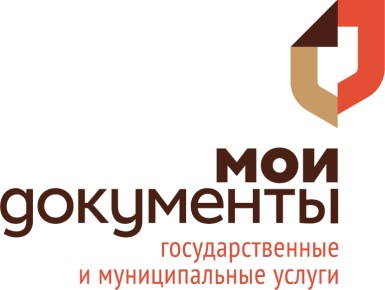                                         Дело № 00-0000000000.         Расписка (выписка) о получении документов:Подпись заявителя / представителя заявителя, подтверждающая сдачу документов в МФЦ:Прошу уведомления о ходе предоставления услуги направлять (отметить «V»)Согласен(а), что для улучшения качества предоставления государственных услуг на мой мобильный телефон может поступись SMS-сообщение с предложением произвести оценку качества оказанной мне услуги:Подтверждаю, что приложенные к заявлению согласия на обработку персональных данных собственноручно подписаны лицами, совместно со мной проживающими и зарегистрированными (их законными представителями). __________________________________________________________________________________________________________________________________________________________________________________ДОПОЛНИТЕЛЬНАЯ ИНФОРМАЦИЯ:Уважаемые заявители! В любом МФЦ Ростовской области (либо любом территориально обособленном структурном подразделении МФЦ Ростовской области) можно получить пароль для доступа к Порталу государственных услуг gosuslugi.ru.Результат оформления услуги получил:Журнал регистрации заявлений граждан о предоставлении государственной услуги «Выдача гражданам удостоверений (дубликатов удостоверений), подтверждающих право на меры социальной поддержки в соответствии с Федеральным законом от 12.01.1995 № 5-ФЗ»Приложение № 24к технологической схеме предоставления  государственной услуги «Выдача гражданам удостоверений (дубликатов удостоверений), подтверждающих право на меры социальной поддержки в соответствии с Федеральным законом от 12.01.1995 № 5-ФЗ»Журнал приема заявлений граждан в электронном виде о предоставлении государственной услуги «Выдача гражданам удостоверений (дубликатов удостоверений), подтверждающих право на меры социальной поддержки в соответствии с Федеральным законом от 12.01.1995 № 5-ФЗ»                                         Дело № 00-0000000000.         Уведомление об отказе в приеме заявления и документов:Подпись заявителя / представителя заявителя, подтверждающая получение уведомления:Наименование ОСЗНАдрес ОСЗНТелефон ОСЗН.         Уведомление об отказе в приеме заявления и документов:Подпись заявителя / представителя заявителя, подтверждающая получение уведомления:Форма сопроводительного реестра комплектов документов, передаваемых в ОСЗНЛист № __ из __РЕЕСТР № _________ от __.__.20__ г.передачи документов из МФЦ ___________________________________ в ______________________________________________	(наименование МФЦ)	(наименование ОСЗН)Общее количество заявок (дел) по реестру -   _______________Специалист по обработке документов МФЦ  _____________________  _____________   _____________  ______________		(ФИО)	(подпись)	(дата)	(время)Получил курьер МФЦ	_____________________  ______________   ______________  ______________(ФИО)	(подпись)	(дата)	(время)Сдал курьер МФЦ 	_____________________  ______________   ______________  ______________	(ФИО)	(подпись)	(дата)	(время)Осуществлена передача _____ заявок (дел) по реестру: _______________Принял ответственный специалист ОСЗН _____________________  _____________   _____________  ______________		(ФИО)	(подпись)	(дата)	(время)Приложение № 28к технологической схеме предоставления  государственной услуги «Выдача гражданам удостоверений (дубликатов удостоверений), подтверждающих право на меры социальной поддержки в соответствии с Федеральным законом от 12.01.1995 № 5-ФЗ»Журнал регистрации исходящих межведомственных запросов предоставления государственной услуги «Выдача гражданам удостоверений (дубликатов удостоверений), подтверждающих право на меры социальной поддержки в соответствии с Федеральным законом от 12.01.1995 № 5-ФЗ»Журнал регистрации входящих межведомственных запросов предоставления государственной услуги «Выдача гражданам удостоверений (дубликатов удостоверений), подтверждающих право на меры социальной поддержки в соответствии с Федеральным законом от 12.01.1995 № 5-ФЗ»Наименование ОСЗН___________________________________________________________________________УВЕДОМЛЕНИЕоб отсутствии ответа на межведомственный запросНастоящим уведомляем о неполучении в установленный срок ответа на межведомственный запрос.Сведения об открытом деле по услуге:Сведения о межведомственных запросах, по которым не получен ответ:Запрос 1:Запрос 2: Журналрегистрации решений об отказе в предоставлении гражданам государственной услуги«Выдача гражданам удостоверений (дубликатов удостоверений), подтверждающих право на меры социальной поддержки в соответствии с Федеральным законом от 12.01.1995 № 5-ФЗ»Приложение № 31к технологической схеме предоставления  государственной услуги «Выдача гражданам удостоверений (дубликатов удостоверений), подтверждающих право на меры социальной поддержки в соответствии с Федеральным законом от 12.01.1995 № 5-ФЗ»Реестр № _____  от _________ 20___г.приема-передачи документов-бланков строгой отчетности между                   ОСЗН и МФЦ_______            Общее количество дел (бланков) –Передано дел (бланков) –Ответственный специалист ОСЗН    ____________________        ________________________                                                                      (дата, время)                          (подпись, расшифровка подписи)Ответственный специалист МФЦ    ____________________        ________________________                                                                      (дата, время)                         (подпись, расшифровка подписи)Приложение № 32к технологической схеме предоставления  государственной услуги «Выдача гражданам удостоверений (дубликатов удостоверений), подтверждающих право на меры социальной поддержки в соответствии с Федеральным законом от 12.01.1995 № 5-ФЗ»Реестр № ___     от _________ 20___г.передачи уведомлений из  ОСЗН в МФЦ «Выдача гражданам удостоверений (дубликатов удостоверений),подтверждающих право на меры социальной поддержкив соответствии с Федеральным законом от 12.01.1995 № 5-ФЗ»Общее количество уведомлений (дел) –Специалист ОСЗН    ___________    _____________________                                                    (подпись)                 (расшифровка подписи)Специалист МФЦ   _____________       _____________________  время___________ дата___________                                                      (подпись)                            (расшифровка подписи)Приложение № 56к протоколу заседания комиссиипо повышению качества и доступности предоставления государственных и муниципальных услуг и организации межведомственного взаимодействия в Ростовской областиот 15.02.2019 № 1ПараметрЗначение параметра/состояние1. Наименование органа, предоставляющего услугуПредоставление государственной услуги осуществляется органами социальной защиты населения муниципальных районов и городских округов (далее – ОСЗН).МФЦ участвует в предоставлении государственной услуги в части информирования и консультирования заявителей по вопросам ее предоставления, приема необходимых документов, формирования и направления межведомственных запросов, а также выдачи результата предоставления государственной услуги.Министерство труда и социального развития Ростовской области (далее - министерство) участвует в предоставлении государственной услуги в части информирования и консультирования заявителей по вопросам ее предоставления, а также в части осуществления контроля за полнотой и качеством ее предоставления.2. Номер услуги в федеральном реестре 6140100010000001447
3. Полное наименование услугиВыдача гражданам удостоверений (дубликатов удостоверений), подтверждающих право на меры социальной поддержки в соответствии с Федеральным законом от 12.01.1995 № 5-ФЗ4. Краткое наименование услугиВыдача гражданам удостоверений (дубликатов удостоверений), подтверждающих право на меры социальной поддержки в соответствии с Федеральным законом от 12.01.1995 № 5-ФЗ5. Административный регламент предоставления  государственной услугиПостановление министерства труда и социального развития Ростовской области от 27.06.2016 № 18 «Об утверждении Административного регламента предоставления государственной услуги «Выдача гражданам удостоверений (дубликатов удостоверений), подтверждающих право на меры социальной поддержки в соответствии с Федеральным законом от 12.01.1995 № 5-ФЗ» (далее – Административный регламент)6. Перечень «подуслуг»нет7. Способы оценки качества предоставления государственной услуги1. Радиотелефонная связь (смс-опрос, телефонный опрос).2. Терминальные устройства в МФЦ.3. Единый портал государственных услуг (далее - ЕПГУ).4. Официальный сайт министерства.5. Официальные сайты органов социальной защиты населения городских округов и муниципальных районов Ростовской области.6. Информационно-аналитический Интернет-портал единой сети МФЦ Ростовской области в информационно-телекоммуникационной сети «Интернет»: http://www.mfc61.ru (далее – Портал сети МФЦ).Срок предоставления в зависимости от условийСрок предоставления в зависимости от условийОснованияотказа в приеме документовОснованияотказа в предоставлении«подуслуги»Основания приостановления  предоставления «подуслуги»Срок приостановления предоставления «подуслуги»Плата за предоставление«подуслуги»Плата за предоставление«подуслуги»Плата за предоставление«подуслуги»Способ обращения за получением «подуслуги»Способ получения результата «подуслуги»при подаче заявления по месту жительства (месту нахождения юр.лица)при подаче заявления не по месту жительства (по месту обращения)Основанияотказа в приеме документовОснованияотказа в предоставлении«подуслуги»Основания приостановления  предоставления «подуслуги»Срок приостановления предоставления «подуслуги»Наличие платы (государственной пошлины)Реквизиты норматив ного право вого акта, являющегося основанием  для взимания платы (государственной пошлины)КБК для взимания платы (государственной пошлины), в том числе через МФЦСпособ обращения за получением «подуслуги»Способ получения результата «подуслуги»10 рабочих дней со дня регистрации  заявления со всеми необходимыми документами10 рабочих дней со дня регистрации  заявления со всеми необходимыми документами1. Отказ обратившегося лица предъявить документ, удостоверяющий его личность.2. Непредставление уполномоченным представителем заявителя документов, подтверждающих полномочия на осуществление действий от имени заявителя.3. Представление неполного пакета документов, представление которых заявителем обязательно и указанных в Разделах 3 и 4 настоящей технологической схемы, а также при предъявлении документов с серьезными повреждениями,  не позволяющими однозначно истолковать их содержание.4. При отсутствии в заявлении фамилии, имени, отчества (при наличии) обратившегося, почтового адреса.5. Если текст письменного заявления не поддается прочтению.6. Заявление подано лицом, не имеющим на это полномочий.7. В случае подачи данных в электронном виде основанием для отказа является некорректное заполнение данных электронной формы заявления.Предоставление заведомо недостоверных сведений и документов-––нет––––- ОСЗН;- МФЦ;- ЕПГУ;- РПГУ- в ОСЗН (на бумажном носителе);- в МФЦ (на бумажном носителе).№Категория лиц, имеющих право на получение «подуслуги»Документ, подтверждающий правомочие заявителя соответствующей категории на получение «подуслуги»Установленныетребования к документу, подтверждающему правомочие заявителя соответствующей категории на получение «подуслуги»Наличие возможности подачи заявления на предоставление «подуслуги» представителями заявителяИсчерпывающий перечень лиц, имеющих право на подачу заявления от имени заявителяНаименование документа, подтверждающего право подачи заявления от имени заявителяУстановленные требования к документу, подтверждающему право подачи заявления от имени заявителя12345678Выдача гражданам удостоверений (дубликатов удостоверений), подтверждающих право на меры социальной поддержки в соответствии с Федеральным законом от 12.01.1995 № 5-ФЗВыдача гражданам удостоверений (дубликатов удостоверений), подтверждающих право на меры социальной поддержки в соответствии с Федеральным законом от 12.01.1995 № 5-ФЗВыдача гражданам удостоверений (дубликатов удостоверений), подтверждающих право на меры социальной поддержки в соответствии с Федеральным законом от 12.01.1995 № 5-ФЗВыдача гражданам удостоверений (дубликатов удостоверений), подтверждающих право на меры социальной поддержки в соответствии с Федеральным законом от 12.01.1995 № 5-ФЗВыдача гражданам удостоверений (дубликатов удостоверений), подтверждающих право на меры социальной поддержки в соответствии с Федеральным законом от 12.01.1995 № 5-ФЗВыдача гражданам удостоверений (дубликатов удостоверений), подтверждающих право на меры социальной поддержки в соответствии с Федеральным законом от 12.01.1995 № 5-ФЗВыдача гражданам удостоверений (дубликатов удостоверений), подтверждающих право на меры социальной поддержки в соответствии с Федеральным законом от 12.01.1995 № 5-ФЗВыдача гражданам удостоверений (дубликатов удостоверений), подтверждающих право на меры социальной поддержки в соответствии с Федеральным законом от 12.01.1995 № 5-ФЗНа получение удостоверения (его дубликата) «Ветеран Великой Отечественной войны» (статьи 15, 17, 18, 19, 20 ФЗ «О ветеранах») лица,  пенсионное обеспечение которых осуществляется территориальными органами Пенсионного фонда Российской ФедерацииНа получение удостоверения (его дубликата) «Ветеран Великой Отечественной войны» (статьи 15, 17, 18, 19, 20 ФЗ «О ветеранах») лица,  пенсионное обеспечение которых осуществляется территориальными органами Пенсионного фонда Российской ФедерацииНа получение удостоверения (его дубликата) «Ветеран Великой Отечественной войны» (статьи 15, 17, 18, 19, 20 ФЗ «О ветеранах») лица,  пенсионное обеспечение которых осуществляется территориальными органами Пенсионного фонда Российской ФедерацииНа получение удостоверения (его дубликата) «Ветеран Великой Отечественной войны» (статьи 15, 17, 18, 19, 20 ФЗ «О ветеранах») лица,  пенсионное обеспечение которых осуществляется территориальными органами Пенсионного фонда Российской ФедерацииНа получение удостоверения (его дубликата) «Ветеран Великой Отечественной войны» (статьи 15, 17, 18, 19, 20 ФЗ «О ветеранах») лица,  пенсионное обеспечение которых осуществляется территориальными органами Пенсионного фонда Российской ФедерацииНа получение удостоверения (его дубликата) «Ветеран Великой Отечественной войны» (статьи 15, 17, 18, 19, 20 ФЗ «О ветеранах») лица,  пенсионное обеспечение которых осуществляется территориальными органами Пенсионного фонда Российской ФедерацииНа получение удостоверения (его дубликата) «Ветеран Великой Отечественной войны» (статьи 15, 17, 18, 19, 20 ФЗ «О ветеранах») лица,  пенсионное обеспечение которых осуществляется территориальными органами Пенсионного фонда Российской Федерации1.1.1.  Военнослужащие, в том числе уволенные в запас (отставку), проходившие военную службу (включая воспитанников воинских частей и юнг) либо временно находившиеся в воинских частях, штабах и учреждениях, входивших в состав действующей армии в период гражданской войны, период Великой Отечественной войны или период других боевых операций по защите Отечества, а также партизаны и члены подпольных организаций, действовавших в период гражданской войны или период Великой Отечественной войны на временно оккупированных территориях СССР1.1.1. Документ, удостоверяющий личность заявителяОригинал предъявляется для обозрения, к делу приобщается копия, заверенная сотрудником МФЦ или ОСЗН, содержащая серию, № документа, кем и когда выдан, адрес места жительства, семейное положениеДаУполномоченные заявителями лица на основании доверенности, оформленной в соответствии со статьей 185 Гражданского кодекса Российской ФедерацииОформленная в соответствии с законодательством Российской Федерации доверенность, к которой прилагается копия паспорта гражданина Российской Федерации законного представителя (если законный представитель является гражданином Российской Федерации) либо копия документа, удостоверяющего личность иностранного гражданина на территории Российской Федерации и признаваемого Российской Федерацией в этом качестве (если законный представитель является иностранным гражданином) Оригинал, действующий на дату обращения заявителя, законного представителя или доверенного лица1.1.1.  Военнослужащие, в том числе уволенные в запас (отставку), проходившие военную службу (включая воспитанников воинских частей и юнг) либо временно находившиеся в воинских частях, штабах и учреждениях, входивших в состав действующей армии в период гражданской войны, период Великой Отечественной войны или период других боевых операций по защите Отечества, а также партизаны и члены подпольных организаций, действовавших в период гражданской войны или период Великой Отечественной войны на временно оккупированных территориях СССР1.1.2.Удостоверение участника Великой Отечественной войны  (для замены  удостоверения на удостоверение ветерана – участника  Великой Отечественной войны; на получение дубликата удостоверения ветерана – участника  Великой Отечественной войны)Оригинал (при наличии, изымается)ДаУполномоченные заявителями лица на основании доверенности, оформленной в соответствии со статьей 185 Гражданского кодекса Российской ФедерацииОформленная в соответствии с законодательством Российской Федерации доверенность, к которой прилагается копия паспорта гражданина Российской Федерации законного представителя (если законный представитель является гражданином Российской Федерации) либо копия документа, удостоверяющего личность иностранного гражданина на территории Российской Федерации и признаваемого Российской Федерацией в этом качестве (если законный представитель является иностранным гражданином) Оригинал, действующий на дату обращения заявителя, законного представителя или доверенного лица1.1.1.  Военнослужащие, в том числе уволенные в запас (отставку), проходившие военную службу (включая воспитанников воинских частей и юнг) либо временно находившиеся в воинских частях, штабах и учреждениях, входивших в состав действующей армии в период гражданской войны, период Великой Отечественной войны или период других боевых операций по защите Отечества, а также партизаны и члены подпольных организаций, действовавших в период гражданской войны или период Великой Отечественной войны на временно оккупированных территориях СССР1.1.3. Справка учреждения медико-социальной экспертизы (ВТЭК) об инвалидности (для участников Великой Отечественной войны, ставшими инвалидами вследствие общего заболевания, трудового увечья и других причин (кроме лиц, инвалидность которых наступила вследствие их противоправных действий) – для дополнительной отметки о праве на меры социальной поддержки по статье 14 ФЗ «О ветеранах»Оригинал предъявляется для обозрения, к делу приобщается копия, заверяется сотрудником МФЦ или ОСЗНДаУполномоченные заявителями лица на основании доверенности, оформленной в соответствии со статьей 185 Гражданского кодекса Российской ФедерацииОформленная в соответствии с законодательством Российской Федерации доверенность, к которой прилагается копия паспорта гражданина Российской Федерации законного представителя (если законный представитель является гражданином Российской Федерации) либо копия документа, удостоверяющего личность иностранного гражданина на территории Российской Федерации и признаваемого Российской Федерацией в этом качестве (если законный представитель является иностранным гражданином) Оригинал, действующий на дату обращения заявителя, законного представителя или доверенного лица1.2. Военнослужащие, в том числе уволенные в запас (отставку), лица рядового и начальствующего состава органов внутренних дел и органов государственной безопасности, проходившие в период Великой Отечественной войны службу в городах, участие в обороне которых засчитывается в выслугу лет для назначения пенсий на льготных условиях, установленных для военнослужащих воинских частей действующей армии1.2.1.  Документ, удостоверяющий личность заявителяОригинал предъявляется для обозрения, к делу приобщается копия, заверенная сотрудником МФЦ или ОСЗН, содержащая серию, № документа, кем и когда выдан, адрес места жительства, семейное положениеДаУполномоченные заявителями лица на основании доверенности, оформленной в соответствии со статьей 185 Гражданского кодекса Российской ФедерацииОформленная в соответствии с законодательством Российской Федерации доверенность, к которой прилагается копия паспорта гражданина Российской Федерации законного представителя (если законный представитель является гражданином Российской Федерации) либо копия документа, удостоверяющего личность иностранного гражданина на территории Российской Федерации и признаваемого Российской Федерацией в этом качестве (если законный представитель является иностранным гражданином) Оригинал, действующий на дату обращения заявителя, законного представителя или доверенного лица1.2. Военнослужащие, в том числе уволенные в запас (отставку), лица рядового и начальствующего состава органов внутренних дел и органов государственной безопасности, проходившие в период Великой Отечественной войны службу в городах, участие в обороне которых засчитывается в выслугу лет для назначения пенсий на льготных условиях, установленных для военнослужащих воинских частей действующей армии1.2.2.Удостоверение участника Великой Отечественной войны  (для замены    удостоверения на удостоверение ветерана – участника  Великой Отечественной войны; на получение дубликата удостоверения ветерана – участника  Великой Отечественной войны)Оригинал (при наличии, изымается)ДаУполномоченные заявителями лица на основании доверенности, оформленной в соответствии со статьей 185 Гражданского кодекса Российской ФедерацииОформленная в соответствии с законодательством Российской Федерации доверенность, к которой прилагается копия паспорта гражданина Российской Федерации законного представителя (если законный представитель является гражданином Российской Федерации) либо копия документа, удостоверяющего личность иностранного гражданина на территории Российской Федерации и признаваемого Российской Федерацией в этом качестве (если законный представитель является иностранным гражданином) Оригинал, действующий на дату обращения заявителя, законного представителя или доверенного лица1.2. Военнослужащие, в том числе уволенные в запас (отставку), лица рядового и начальствующего состава органов внутренних дел и органов государственной безопасности, проходившие в период Великой Отечественной войны службу в городах, участие в обороне которых засчитывается в выслугу лет для назначения пенсий на льготных условиях, установленных для военнослужащих воинских частей действующей армии1.2.3. Справка учреждения медико-социальной экспертизы (ВТЭК) об инвалидности (для участников Великой Отечественной войны, ставшими инвалидами вследствие общего заболевания, трудового увечья и других причин (кроме лиц, инвалидность которых наступила вследствие их противоправных действий) – для дополнительной отметки о праве на меры социальной поддержки по статье 14 ФЗ «О ветеранах»Оригинал предъявляется для обозрения, к делу приобщается копия, заверяется сотрудником МФЦ или ОСЗНДаУполномоченные заявителями лица на основании доверенности, оформленной в соответствии со статьей 185 Гражданского кодекса Российской ФедерацииОформленная в соответствии с законодательством Российской Федерации доверенность, к которой прилагается копия паспорта гражданина Российской Федерации законного представителя (если законный представитель является гражданином Российской Федерации) либо копия документа, удостоверяющего личность иностранного гражданина на территории Российской Федерации и признаваемого Российской Федерацией в этом качестве (если законный представитель является иностранным гражданином) Оригинал, действующий на дату обращения заявителя, законного представителя или доверенного лица1.3. Лица вольнонаемного состава армии и флота, войск и органов внутренних дел, органов государственной безопасности, занимавшие в период Великой Отечественной войны штатные должности в воинских частях, штабах и учреждениях, входивших в состав действующей армии, либо находившиеся в указанный период в городах, участие в обороне которых засчитывается в выслугу лет для назначения пенсий на льготных условиях, установленных для военнослужащих воинских частей действующей армии сотрудники разведки, контрразведки, выполнявшие в период Великой Отечественной войны специальные задания в воинских частях, входивших в состав действующей армии, в тылу противника или на территориях других государств1.3.1.  Документ, удостоверяющий личность заявителяОригинал предъявляется для обозрения, к делу приобщается копия, заверенная сотрудником МФЦ или ОСЗН, содержащая серию, № документа, кем и когда выдан, адрес места жительства, семейное положение ДаУполномоченные заявителями лица на основании доверенности, оформленной в соответствии со статьей 185 Гражданского кодекса Российской ФедерацииОформленная в соответствии с законодательством Российской Федерации доверенность, к которой прилагается копия паспорта гражданина Российской Федерации законного представителя (если законный представитель является гражданином Российской Федерации) либо копия документа, удостоверяющего личность иностранного гражданина на территории Российской Федерации и признаваемого Российской Федерацией в этом качестве (если законный представитель является иностранным гражданином) Оригинал, действующий на дату обращения заявителя, законного представителя или доверенного лица1.3. Лица вольнонаемного состава армии и флота, войск и органов внутренних дел, органов государственной безопасности, занимавшие в период Великой Отечественной войны штатные должности в воинских частях, штабах и учреждениях, входивших в состав действующей армии, либо находившиеся в указанный период в городах, участие в обороне которых засчитывается в выслугу лет для назначения пенсий на льготных условиях, установленных для военнослужащих воинских частей действующей армии сотрудники разведки, контрразведки, выполнявшие в период Великой Отечественной войны специальные задания в воинских частях, входивших в состав действующей армии, в тылу противника или на территориях других государств1.3.2.Удостоверение участника Великой Отечественной войны  (для замены    удостоверения на удостоверение ветерана – участника  Великой Отечественной войны; на получение дубликата удостоверения ветерана – участника  Великой Отечественной войны)Оригинал (при наличии, изымается)ДаУполномоченные заявителями лица на основании доверенности, оформленной в соответствии со статьей 185 Гражданского кодекса Российской ФедерацииОформленная в соответствии с законодательством Российской Федерации доверенность, к которой прилагается копия паспорта гражданина Российской Федерации законного представителя (если законный представитель является гражданином Российской Федерации) либо копия документа, удостоверяющего личность иностранного гражданина на территории Российской Федерации и признаваемого Российской Федерацией в этом качестве (если законный представитель является иностранным гражданином) Оригинал, действующий на дату обращения заявителя, законного представителя или доверенного лица1.3. Лица вольнонаемного состава армии и флота, войск и органов внутренних дел, органов государственной безопасности, занимавшие в период Великой Отечественной войны штатные должности в воинских частях, штабах и учреждениях, входивших в состав действующей армии, либо находившиеся в указанный период в городах, участие в обороне которых засчитывается в выслугу лет для назначения пенсий на льготных условиях, установленных для военнослужащих воинских частей действующей армии сотрудники разведки, контрразведки, выполнявшие в период Великой Отечественной войны специальные задания в воинских частях, входивших в состав действующей армии, в тылу противника или на территориях других государств1.3.3. Справка учреждения медико-социальной экспертизы (ВТЭК) об инвалидности (для участников Великой Отечественной войны, ставшими инвалидами вследствие общего заболевания, трудового увечья и других причин (кроме лиц, инвалидность которых наступила вследствие их противоправных действий) – для дополнительной отметки о праве на меры социальной поддержки по статье 14 ФЗ «О ветеранах»Оригинал предъявляется для обозрения, к делу приобщается копия, заверяется сотрудником МФЦ или ОСЗНДаУполномоченные заявителями лица на основании доверенности, оформленной в соответствии со статьей 185 Гражданского кодекса Российской ФедерацииОформленная в соответствии с законодательством Российской Федерации доверенность, к которой прилагается копия паспорта гражданина Российской Федерации законного представителя (если законный представитель является гражданином Российской Федерации) либо копия документа, удостоверяющего личность иностранного гражданина на территории Российской Федерации и признаваемого Российской Федерацией в этом качестве (если законный представитель является иностранным гражданином) Оригинал, действующий на дату обращения заявителя, законного представителя или доверенного лица1.4. Работники предприятий и военных объектов, наркоматов, ведомств, переведенные в период Великой Отечественной войны на положение лиц, состоящих в рядах Красной Армии, и выполнявшие задачи в интересах армии и флота в пределах тыловых границ действующих фронтов или операционных зон действующих флотов, а также работники учреждений и организаций (в том числе учреждений и организаций культуры и искусства), корреспонденты центральных газет, журналов, ТАСС, Совинформбюро и периоры Центральной студии документальных фильмов (кинохроники), командированные в период Великой Отечественной войны в действующую армию лица, принимавшие участие в боевых действиях против фашистской Германии и ее союзников в составе партизанских отрядов, подпольных групп, других антифашистских формирований в период Великой Отечественной войны на территориях других государств; военнослужащие, в том числе уволенные в запас (отставку), проходившие военную службу в воинских частях, учреждениях, военно-учебных заведениях, не входивших в состав действующей армии, в период с 22 июня 1941 года по 3 сентября 1945 года не менее шести месяцев; военнослужащие, награжденные орденами или медалями СССР за службу в указанный период1.4.1. Документ, удостоверяющий личность заявителяОригинал предъявляется для обозрения, к делу приобщается копия, заверенная сотрудником МФЦ или ОСЗН, содержащая серию, № документа, кем и когда выдан, адрес места жительства, семейное положение ДаУполномоченные заявителями лица на основании доверенности, оформленной в соответствии со статьей 185 Гражданского кодекса Российской ФедерацииОформленная в соответствии с законодательством Российской Федерации доверенность, к которой прилагается копия паспорта гражданина Российской Федерации законного представителя (если законный представитель является гражданином Российской Федерации) либо копия документа, удостоверяющего личность иностранного гражданина на территории Российской Федерации и признаваемого Российской Федерацией в этом качестве (если законный представитель является иностранным гражданином) Оригинал, действующий на дату обращения заявителя, законного представителя или доверенного лица1.4. Работники предприятий и военных объектов, наркоматов, ведомств, переведенные в период Великой Отечественной войны на положение лиц, состоящих в рядах Красной Армии, и выполнявшие задачи в интересах армии и флота в пределах тыловых границ действующих фронтов или операционных зон действующих флотов, а также работники учреждений и организаций (в том числе учреждений и организаций культуры и искусства), корреспонденты центральных газет, журналов, ТАСС, Совинформбюро и периоры Центральной студии документальных фильмов (кинохроники), командированные в период Великой Отечественной войны в действующую армию лица, принимавшие участие в боевых действиях против фашистской Германии и ее союзников в составе партизанских отрядов, подпольных групп, других антифашистских формирований в период Великой Отечественной войны на территориях других государств; военнослужащие, в том числе уволенные в запас (отставку), проходившие военную службу в воинских частях, учреждениях, военно-учебных заведениях, не входивших в состав действующей армии, в период с 22 июня 1941 года по 3 сентября 1945 года не менее шести месяцев; военнослужащие, награжденные орденами или медалями СССР за службу в указанный период1.4.2.Удостоверение участника Великой Отечественной войны  (для замены    удостоверения на удостоверение ветерана – участника  Великой Отечественной войны; на получение дубликата удостоверения ветерана – участника  Великой Отечественной войны)Оригинал (при наличии, изымается)ДаУполномоченные заявителями лица на основании доверенности, оформленной в соответствии со статьей 185 Гражданского кодекса Российской ФедерацииОформленная в соответствии с законодательством Российской Федерации доверенность, к которой прилагается копия паспорта гражданина Российской Федерации законного представителя (если законный представитель является гражданином Российской Федерации) либо копия документа, удостоверяющего личность иностранного гражданина на территории Российской Федерации и признаваемого Российской Федерацией в этом качестве (если законный представитель является иностранным гражданином) Оригинал, действующий на дату обращения заявителя, законного представителя или доверенного лица1.4. Работники предприятий и военных объектов, наркоматов, ведомств, переведенные в период Великой Отечественной войны на положение лиц, состоящих в рядах Красной Армии, и выполнявшие задачи в интересах армии и флота в пределах тыловых границ действующих фронтов или операционных зон действующих флотов, а также работники учреждений и организаций (в том числе учреждений и организаций культуры и искусства), корреспонденты центральных газет, журналов, ТАСС, Совинформбюро и периоры Центральной студии документальных фильмов (кинохроники), командированные в период Великой Отечественной войны в действующую армию лица, принимавшие участие в боевых действиях против фашистской Германии и ее союзников в составе партизанских отрядов, подпольных групп, других антифашистских формирований в период Великой Отечественной войны на территориях других государств; военнослужащие, в том числе уволенные в запас (отставку), проходившие военную службу в воинских частях, учреждениях, военно-учебных заведениях, не входивших в состав действующей армии, в период с 22 июня 1941 года по 3 сентября 1945 года не менее шести месяцев; военнослужащие, награжденные орденами или медалями СССР за службу в указанный период1.4.3. Справка учреждения медико-социальной экспертизы (ВТЭК) об инвалидности (для участников Великой Отечественной войны, ставшими инвалидами вследствие общего заболевания, трудового увечья и других причин (кроме лиц, инвалидность которых наступила вследствие их противоправных действий) – для дополнительной отметки о праве на меры социальной поддержки по статье 14 ФЗ «О ветеранах»Оригинал предъявляется для обозрения, к делу приобщается копия, заверяется сотрудником МФЦ или ОСЗНДаУполномоченные заявителями лица на основании доверенности, оформленной в соответствии со статьей 185 Гражданского кодекса Российской ФедерацииОформленная в соответствии с законодательством Российской Федерации доверенность, к которой прилагается копия паспорта гражданина Российской Федерации законного представителя (если законный представитель является гражданином Российской Федерации) либо копия документа, удостоверяющего личность иностранного гражданина на территории Российской Федерации и признаваемого Российской Федерацией в этом качестве (если законный представитель является иностранным гражданином) Оригинал, действующий на дату обращения заявителя, законного представителя или доверенного лица2.Лица,  из числа военнослужащих, в том числе уволенных в запас (отставку), лиц рядового и начальствующего состава органов внутренних дел и органов государственной безопасности, бойцов и лиц командного состава истребительных батальонов, взводов и отрядов защиты народа, принимавших участие в боевых операциях по ликвидации националистического подполья на территориях Украины, Белоруссии, Литвы, Латвии и Эстонии в период с 1 января 1944 г. по 31 декабря 1951 г., а также из числа лиц, принимавших участие в операциях по боевому тралению в подразделениях, не входивших в состав действующего флота, в период Великой Отечественной войны. 2.1. Документ, удостоверяющий личность заявителяОригинал предъявляется для обозрения, к делу приобщается копия, заверенная сотрудником МФЦ или ОСЗН, содержащая серию, № документа, кем и когда выдан, адрес места жительства, семейное положениеДаУполномоченные заявителями лица на основании доверенности, оформленной в соответствии со статьей 185 Гражданского кодекса Российской ФедерацииОформленная в соответствии с законодательством Российской Федерации доверенность, к которой прилагается копия паспорта гражданина Российской Федерации законного представителя (если законный представитель является гражданином Российской Федерации) либо копия документа, удостоверяющего личность иностранного гражданина на территории Российской Федерации и признаваемого Российской Федерацией в этом качестве (если законный представитель является иностранным гражданином) Оригинал, действующий на дату обращения заявителя, законного представителя или доверенного лица2.Лица,  из числа военнослужащих, в том числе уволенных в запас (отставку), лиц рядового и начальствующего состава органов внутренних дел и органов государственной безопасности, бойцов и лиц командного состава истребительных батальонов, взводов и отрядов защиты народа, принимавших участие в боевых операциях по ликвидации националистического подполья на территориях Украины, Белоруссии, Литвы, Латвии и Эстонии в период с 1 января 1944 г. по 31 декабря 1951 г., а также из числа лиц, принимавших участие в операциях по боевому тралению в подразделениях, не входивших в состав действующего флота, в период Великой Отечественной войны. 2.2. Удостоверение участника Великой Отечественной войны  (на получение дубликата удостоверения ветерана – участника Великой Отечественной войны)Оригинал (изымается)ДаУполномоченные заявителями лица на основании доверенности, оформленной в соответствии со статьей 185 Гражданского кодекса Российской ФедерацииОформленная в соответствии с законодательством Российской Федерации доверенность, к которой прилагается копия паспорта гражданина Российской Федерации законного представителя (если законный представитель является гражданином Российской Федерации) либо копия документа, удостоверяющего личность иностранного гражданина на территории Российской Федерации и признаваемого Российской Федерацией в этом качестве (если законный представитель является иностранным гражданином) Оригинал, действующий на дату обращения заявителя, законного представителя или доверенного лица3.Лица, из числа военнослужащих, в том числе уволенных в запас (отставку), лиц рядового и начальствующего состава органов внутренних дел и органов государственной безопасности, бойцов и лиц командного состава истребительных батальонов, взводов и отрядов защиты народа, принимавших участие в боевых операциях по борьбе с десантами противника и боевых действиях совместно с воинскими частями, входившими в состав действующей армии, в период Великой Отечественной войны, в том числе из числа лиц, привлекавшихся организациями Осоавиахима СССР и органами местной власти к разминированию территорий и объектов, сбору боеприпасов и военной техники в период с 22 июня  1941 г. по 9 мая 1945 г.3.1. Документ, удостоверяющий личность заявителя Оригинал предъявляется для обозрения, к делу приобщается копия, заверенная сотрудником МФЦ или ОСЗН, содержащая серию, № документа, кем и когда выдан, адрес места жительства, семейное положение Предъявляется для обозрения, к делу приобщается копия, заверенная сотрудником МФЦДаУполномоченные заявителями лица на основании доверенности, оформленной в соответствии со статьей 185 Гражданского кодекса Российской ФедерацииОформленная в соответствии с законодательством Российской Федерации доверенность, к которой прилагается копия паспорта гражданина Российской Федерации законного представителя (если законный представитель является гражданином Российской Федерации) либо копия документа, удостоверяющего личность иностранного гражданина на территории Российской Федерации и признаваемого Российской Федерацией в этом качестве (если законный представитель является иностранным гражданином) Оригинал, действующий на дату обращения заявителя, законного представителя или доверенного лица3.Лица, из числа военнослужащих, в том числе уволенных в запас (отставку), лиц рядового и начальствующего состава органов внутренних дел и органов государственной безопасности, бойцов и лиц командного состава истребительных батальонов, взводов и отрядов защиты народа, принимавших участие в боевых операциях по борьбе с десантами противника и боевых действиях совместно с воинскими частями, входившими в состав действующей армии, в период Великой Отечественной войны, в том числе из числа лиц, привлекавшихся организациями Осоавиахима СССР и органами местной власти к разминированию территорий и объектов, сбору боеприпасов и военной техники в период с 22 июня  1941 г. по 9 мая 1945 г.3.2. Документы архивных учреждений, подтверждающие факт пребывания в составе истребительных батальонов и участие в период Великой Отечественной войны в боевых операциях и боевых действиях (для лиц,  принимавших участие в составе истребительных батальонов, взводов и отрядов защиты народа, в боевых операциях по борьбе с десантами противника и боевых действиях совместно с воинскими частями, входившими в состав действующей армии)Оригинал предъявляется для обозрения, к делу приобщается копия, заверяется сотрудником МФЦ или ОСЗНДаУполномоченные заявителями лица на основании доверенности, оформленной в соответствии со статьей 185 Гражданского кодекса Российской ФедерацииОформленная в соответствии с законодательством Российской Федерации доверенность, к которой прилагается копия паспорта гражданина Российской Федерации законного представителя (если законный представитель является гражданином Российской Федерации) либо копия документа, удостоверяющего личность иностранного гражданина на территории Российской Федерации и признаваемого Российской Федерацией в этом качестве (если законный представитель является иностранным гражданином) Оригинал, действующий на дату обращения заявителя, законного представителя или доверенного лица3.Лица, из числа военнослужащих, в том числе уволенных в запас (отставку), лиц рядового и начальствующего состава органов внутренних дел и органов государственной безопасности, бойцов и лиц командного состава истребительных батальонов, взводов и отрядов защиты народа, принимавших участие в боевых операциях по борьбе с десантами противника и боевых действиях совместно с воинскими частями, входившими в состав действующей армии, в период Великой Отечественной войны, в том числе из числа лиц, привлекавшихся организациями Осоавиахима СССР и органами местной власти к разминированию территорий и объектов, сбору боеприпасов и военной техники в период с 22 июня  1941 г. по 9 мая 1945 г.3.3. Архивные документы бывших организаций Осоавиахима СССР, военных комиссариатов и органов исполнительной власти о составе соответствующих команд и сроках их работы по сбору боеприпасов и военной техники, разминированию территорий и объектов (для лиц, привлекавшихся организациями Осоавиахима СССР и органами местной власти к разминированию территорий и объектов, сбору боеприпасов и военной техники в период с 22 июня 1941 года по 9 мая 1945 года). Оригинал предъявляется для обозрения, к делу приобщается копия, заверяется сотрудником МФЦ или ОСЗНДаУполномоченные заявителями лица на основании доверенности, оформленной в соответствии со статьей 185 Гражданского кодекса Российской ФедерацииОформленная в соответствии с законодательством Российской Федерации доверенность, к которой прилагается копия паспорта гражданина Российской Федерации законного представителя (если законный представитель является гражданином Российской Федерации) либо копия документа, удостоверяющего личность иностранного гражданина на территории Российской Федерации и признаваемого Российской Федерацией в этом качестве (если законный представитель является иностранным гражданином) Оригинал, действующий на дату обращения заявителя, законного представителя или доверенного лица4.Лица, награжденные медалью "За оборону Ленинграда", инвалиды с детства вследствие ранения, контузии или увечья, связанных с боевыми действиями в период Великой Отечественной войны 1941 - 1945 годов4.1. Документ, удостоверяющий личность заявителяОригинал предъявляется для обозрения, к делу приобщается копия, заверенная сотрудником МФЦ или ОСЗН, содержащая серию, № документа, кем и когда выдан, адрес места жительства, семейное положение Предъявляется для обозрения, к делу приобщается копия, заверенная сотрудником МФЦДаУполномоченные заявителями лица на основании доверенности, оформленной в соответствии со статьей 185 Гражданского кодекса Российской ФедерацииОформленная в соответствии с законодательством Российской Федерации доверенность, к которой прилагается копия паспорта гражданина Российской Федерации законного представителя (если законный представитель является гражданином Российской Федерации) либо копия документа, удостоверяющего личность иностранного гражданина на территории Российской Федерации и признаваемого Российской Федерацией в этом качестве (если законный представитель является иностранным гражданином) Оригинал, действующий на дату обращения заявителя, законного представителя или доверенного лица4.Лица, награжденные медалью "За оборону Ленинграда", инвалиды с детства вследствие ранения, контузии или увечья, связанных с боевыми действиями в период Великой Отечественной войны 1941 - 1945 годов2. Справка учреждения медико-социальной экспертизы (ВТЭК) об инвалидности (для инвалидов с детства вследствие ранения, контузии или увечья, связанных с боевыми действиями в период Великой Отечественной войны 1941 - 1945 годов).Оригинал предъявляется для обозрения, к делу приобщается копия, заверяется сотрудником МФЦ или ОСЗНДаУполномоченные заявителями лица на основании доверенности, оформленной в соответствии со статьей 185 Гражданского кодекса Российской ФедерацииОформленная в соответствии с законодательством Российской Федерации доверенность, к которой прилагается копия паспорта гражданина Российской Федерации законного представителя (если законный представитель является гражданином Российской Федерации) либо копия документа, удостоверяющего личность иностранного гражданина на территории Российской Федерации и признаваемого Российской Федерацией в этом качестве (если законный представитель является иностранным гражданином) Оригинал, действующий на дату обращения заявителя, законного представителя или доверенного лицаЛица, награжденные медалью "За оборону Ленинграда", инвалиды с детства вследствие ранения, контузии или увечья, связанных с боевыми действиями в период Великой Отечественной войны 1941 - 1945 годов3. Удостоверение о награждении медалью «За оборону Ленинграда» (для лиц, награжденных медалью «За оборону Ленинграда»)Оригинал предъявляется для обозрения, к делу приобщается копия, заверяется сотрудником МФЦ или ОСЗНДаУполномоченные заявителями лица на основании доверенности, оформленной в соответствии со статьей 185 Гражданского кодекса Российской ФедерацииОформленная в соответствии с законодательством Российской Федерации доверенность, к которой прилагается копия паспорта гражданина Российской Федерации законного представителя (если законный представитель является гражданином Российской Федерации) либо копия документа, удостоверяющего личность иностранного гражданина на территории Российской Федерации и признаваемого Российской Федерацией в этом качестве (если законный представитель является иностранным гражданином) Оригинал, действующий на дату обращения заявителя, законного представителя или доверенного лица5. Лица, награжденные знаком «Жителю блокадного Ленинграда».5.1. Документ, удостоверяющий личность заявителяОригинал предъявляется для обозрения, к делу приобщается копия, заверенная сотрудником МФЦ или ОСЗН, содержащая серию, № документа, кем и когда выдан, адрес места жительства, семейное положение Предъявляется для обозрения, к делу приобщается копия, заверенная сотрудником МФЦДаУполномоченные заявителями лица на основании доверенности, оформленной в соответствии со статьей 185 Гражданского кодекса Российской ФедерацииОформленная в соответствии с законодательством Российской Федерации доверенность, к которой прилагается копия паспорта гражданина Российской Федерации законного представителя (если законный представитель является гражданином Российской Федерации) либо копия документа, удостоверяющего личность иностранного гражданина на территории Российской Федерации и признаваемого Российской Федерацией в этом качестве (если законный представитель является иностранным гражданином) Оригинал, действующий на дату обращения заявителя, законного представителя или доверенного лица5. Лица, награжденные знаком «Жителю блокадного Ленинграда».5.2.Удостоверение к знаку «Жителю блокадного Ленинграда»Оригинал предъявляется для обозрения, к делу приобщается копия, заверяется сотрудником МФЦ или ОСЗНДаУполномоченные заявителями лица на основании доверенности, оформленной в соответствии со статьей 185 Гражданского кодекса Российской ФедерацииОформленная в соответствии с законодательством Российской Федерации доверенность, к которой прилагается копия паспорта гражданина Российской Федерации законного представителя (если законный представитель является гражданином Российской Федерации) либо копия документа, удостоверяющего личность иностранного гражданина на территории Российской Федерации и признаваемого Российской Федерацией в этом качестве (если законный представитель является иностранным гражданином) Оригинал, действующий на дату обращения заявителя, законного представителя или доверенного лица6. Лица, работавшие на объектах противовоздушной обороны, местной противовоздушной обороны, на строительстве оборонительных сооружений, военно-морских баз, аэродромов и других военных объектов в пределах тыловых границ действующих фронтов, операционных зон действующих флотов, на прифронтовых участках железных и автомобильных дорог. 6.1. Документ, удостоверяющий личность заявителяОригинал предъявляется для обозрения, к делу приобщается копия, заверенная сотрудником МФЦ или ОСЗН, содержащая серию, № документа, кем и когда выдан, адрес места жительства, семейное положение Предъявляется для обозрения, к делу приобщается копия, заверенная сотрудником МФЦДаУполномоченные заявителями лица на основании доверенности, оформленной в соответствии со статьей 185 Гражданского кодекса Российской ФедерацииОформленная в соответствии с законодательством Российской Федерации доверенность, к которой прилагается копия паспорта гражданина Российской Федерации законного представителя (если законный представитель является гражданином Российской Федерации) либо копия документа, удостоверяющего личность иностранного гражданина на территории Российской Федерации и признаваемого Российской Федерацией в этом качестве (если законный представитель является иностранным гражданином) Оригинал, действующий на дату обращения заявителя, законного представителя или доверенного лица6. Лица, работавшие на объектах противовоздушной обороны, местной противовоздушной обороны, на строительстве оборонительных сооружений, военно-морских баз, аэродромов и других военных объектов в пределах тыловых границ действующих фронтов, операционных зон действующих флотов, на прифронтовых участках железных и автомобильных дорог. 6.2.Документы, подтверждающие факт работы в пределах тыловых границ действующих фронтов, операционных зон действующих флотов, на объектах противовоздушной обороны, местной противовоздушной обороны, на строительстве оборонительных сооружений, военно - морских баз, аэродромов и других военных объектов, и справки архивных учреждений о сроках нахождения соответствующего военного объекта в пределах тыловых границ действующих фронтов, операционных зон действующих флотов, на прифронтовых участках железных и автомобильных дорог.Оригинал предъявляется для обозрения, к делу приобщается копия, заверяется сотрудником МФЦ или ОСЗНДаУполномоченные заявителями лица на основании доверенности, оформленной в соответствии со статьей 185 Гражданского кодекса Российской ФедерацииОформленная в соответствии с законодательством Российской Федерации доверенность, к которой прилагается копия паспорта гражданина Российской Федерации законного представителя (если законный представитель является гражданином Российской Федерации) либо копия документа, удостоверяющего личность иностранного гражданина на территории Российской Федерации и признаваемого Российской Федерацией в этом качестве (если законный представитель является иностранным гражданином) Оригинал, действующий на дату обращения заявителя, законного представителя или доверенного лица7. Члены экипажей судов транспортного флота, интернированные в начале Великой Отечественной войны в портах других государств. 7.1. Документ, удостоверяющий личность заявителя Оригинал предъявляется для обозрения, к делу приобщается копия, заверенная сотрудником МФЦ или ОСЗН, содержащая серию, № документа, кем и когда выдан, адрес места жительства, семейное положение Предъявляется для обозрения, к делу приобщается копия, заверенная сотрудником МФЦДаУполномоченные заявителями лица на основании доверенности, оформленной в соответствии со статьей 185 Гражданского кодекса Российской ФедерацииОформленная в соответствии с законодательством Российской Федерации доверенность, к которой прилагается копия паспорта гражданина Российской Федерации законного представителя (если законный представитель является гражданином Российской Федерации) либо копия документа, удостоверяющего личность иностранного гражданина на территории Российской Федерации и признаваемого Российской Федерацией в этом качестве (если законный представитель является иностранным гражданином) Оригинал, действующий на дату обращения заявителя, законного представителя или доверенного лица7.2.Удостоверение ветерана ВОВ, с правом на меры социальной поддержке по статье 19 ФЗ «О ветеранах» (на получение дубликата удостоверения)Оригинал (при наличии, изымается).ДаУполномоченные заявителями лица на основании доверенности, оформленной в соответствии со статьей 185 Гражданского кодекса Российской ФедерацииОформленная в соответствии с законодательством Российской Федерации доверенность, к которой прилагается копия паспорта гражданина Российской Федерации законного представителя (если законный представитель является гражданином Российской Федерации) либо копия документа, удостоверяющего личность иностранного гражданина на территории Российской Федерации и признаваемого Российской Федерацией в этом качестве (если законный представитель является иностранным гражданином) Оригинал, действующий на дату обращения заявителя, законного представителя или доверенного лица8. Лица, проработавшие в тылу в период с 22 июня 1941 года по 9 мая 1945 года не менее шести месяцев, исключая период работы на временно оккупированных территориях СССР либо лица, награжденные орденами или медалями СССР за самоотверженный труд в период Великой Отечественной войны.8.1. Документ, удостоверяющий личность заявителяОригинал предъявляется для обозрения, к делу приобщается копия, заверенная сотрудником МФЦ или ОСЗН, содержащая серию, № документа, кем и когда выдан, адрес места жительства, семейное положение Предъявляется для обозрения, к делу приобщается копия, заверенная сотрудником МФЦДаУполномоченные заявителями лица на основании доверенности, оформленной в соответствии со статьей 185 Гражданского кодекса Российской ФедерацииОформленная в соответствии с законодательством Российской Федерации доверенность, к которой прилагается копия паспорта гражданина Российской Федерации законного представителя (если законный представитель является гражданином Российской Федерации) либо копия документа, удостоверяющего личность иностранного гражданина на территории Российской Федерации и признаваемого Российской Федерацией в этом качестве (если законный представитель является иностранным гражданином) Оригинал, действующий на дату обращения заявителя, законного представителя или доверенного лица8. Лица, проработавшие в тылу в период с 22 июня 1941 года по 9 мая 1945 года не менее шести месяцев, исключая период работы на временно оккупированных территориях СССР либо лица, награжденные орденами или медалями СССР за самоотверженный труд в период Великой Отечественной войны.8.2.Трудовые книжки, справки архивных учреждений и организаций, подтверждающие факт работы в тылу в период с 22 июня 1941 года по 9 мая 1945 года не менее шести месяцев, исключая период работы на временно оккупированных территориях СССР, либо удостоверения о награждении орденами или медалями СССР за самоотверженный труд в период Великой Отечественной войныОригинал предъявляется для обозрения, к делу приобщается копия, заверяется сотрудником МФЦ или ОСЗНДаУполномоченные заявителями лица на основании доверенности, оформленной в соответствии со статьей 185 Гражданского кодекса Российской ФедерацииОформленная в соответствии с законодательством Российской Федерации доверенность, к которой прилагается копия паспорта гражданина Российской Федерации законного представителя (если законный представитель является гражданином Российской Федерации) либо копия документа, удостоверяющего личность иностранного гражданина на территории Российской Федерации и признаваемого Российской Федерацией в этом качестве (если законный представитель является иностранным гражданином) Оригинал, действующий на дату обращения заявителя, законного представителя или доверенного лицаНа получение удостоверения (его дубликата) «Инвалида Отечественной войны»На получение удостоверения (его дубликата) «Инвалида Отечественной войны»На получение удостоверения (его дубликата) «Инвалида Отечественной войны»На получение удостоверения (его дубликата) «Инвалида Отечественной войны»На получение удостоверения (его дубликата) «Инвалида Отечественной войны»На получение удостоверения (его дубликата) «Инвалида Отечественной войны»На получение удостоверения (его дубликата) «Инвалида Отечественной войны»9Лица, ставшие инвалидами вследствие ранения, контузии, увечья или заболевания, полученных при защите СССР или на фронте. 9.1. Документ, удостоверяющий личность заявителяОригинал предъявляется для обозрения, к делу приобщается копия, заверенная сотрудником МФЦ или ОСЗН, содержащая серию, № документа, кем и когда выдан, адрес места жительства, семейное положение Предъявляется для обозрения, к делу приобщается копия, заверенная сотрудником МФЦДаУполномоченные заявителями лица на основании доверенности, оформленной в соответствии со статьей 185 Гражданского кодекса Российской ФедерацииОформленная в соответствии с законодательством Российской Федерации доверенность, к которой прилагается копия паспорта гражданина Российской Федерации законного представителя (если законный представитель является гражданином Российской Федерации) либо копия документа, удостоверяющего личность иностранного гражданина на территории Российской Федерации и признаваемого Российской Федерацией в этом качестве (если законный представитель является иностранным гражданином) Оригинал, действующий на дату обращения заявителя, законного представителя или доверенного лица9Лица, ставшие инвалидами вследствие ранения, контузии, увечья или заболевания, полученных при защите СССР или на фронте. 9.2. Справка учреждения медико-социальной экспертизы (ВТЭК) об инвалидностиОригинал предъявляется для обозрения, к делу приобщается копия, заверяется сотрудником МФЦ или ОСЗНДаУполномоченные заявителями лица на основании доверенности, оформленной в соответствии со статьей 185 Гражданского кодекса Российской ФедерацииОформленная в соответствии с законодательством Российской Федерации доверенность, к которой прилагается копия паспорта гражданина Российской Федерации законного представителя (если законный представитель является гражданином Российской Федерации) либо копия документа, удостоверяющего личность иностранного гражданина на территории Российской Федерации и признаваемого Российской Федерацией в этом качестве (если законный представитель является иностранным гражданином) Оригинал, действующий на дату обращения заявителя, законного представителя или доверенного лица9Лица, ставшие инвалидами вследствие ранения, контузии, увечья или заболевания, полученных при защите СССР или на фронте. 9.3. Ранее выданное удостоверение (в случае наличия)ОригиналДаУполномоченные заявителями лица на основании доверенности, оформленной в соответствии со статьей 185 Гражданского кодекса Российской ФедерацииОформленная в соответствии с законодательством Российской Федерации доверенность, к которой прилагается копия паспорта гражданина Российской Федерации законного представителя (если законный представитель является гражданином Российской Федерации) либо копия документа, удостоверяющего личность иностранного гражданина на территории Российской Федерации и признаваемого Российской Федерацией в этом качестве (если законный представитель является иностранным гражданином) Оригинал, действующий на дату обращения заявителя, законного представителя или доверенного лицаНа получение удостоверения (его дубликата) «Инвалида о праве на льготы»На получение удостоверения (его дубликата) «Инвалида о праве на льготы»На получение удостоверения (его дубликата) «Инвалида о праве на льготы»На получение удостоверения (его дубликата) «Инвалида о праве на льготы»На получение удостоверения (его дубликата) «Инвалида о праве на льготы»На получение удостоверения (его дубликата) «Инвалида о праве на льготы»На получение удостоверения (его дубликата) «Инвалида о праве на льготы»10.Лица, ставшие инвалидами вследствие ранения, контузии, увечья или заболевания, полученных при исполнении обязанностей военной службы (служебных обязанностей) в районах боевых действий.10.1. Документ, удостоверяющий личность заявителяОригинал предъявляется для обозрения, к делу приобщается копия, заверенная сотрудником МФЦ или ОСЗН, содержащая серию, № документа, кем и когда выдан, адрес места жительства, семейное положение Предъявляется для обозрения, к делу приобщается копия, заверенная сотрудником МФЦДаУполномоченные заявителями лица на основании доверенности, оформленной в соответствии со статьей 185 Гражданского кодекса Российской ФедерацииОформленная в соответствии с законодательством Российской Федерации доверенность, к которой прилагается копия паспорта гражданина Российской Федерации законного представителя (если законный представитель является гражданином Российской Федерации) либо копия документа, удостоверяющего личность иностранного гражданина на территории Российской Федерации и признаваемого Российской Федерацией в этом качестве (если законный представитель является иностранным гражданином) Оригинал, действующий на дату обращения заявителя, законного представителя или доверенного лица10.Лица, ставшие инвалидами вследствие ранения, контузии, увечья или заболевания, полученных при исполнении обязанностей военной службы (служебных обязанностей) в районах боевых действий.10.2. Справка учреждения медико-социальной экспертизы (ВТЭК) об инвалидностиОригинал предъявляется для обозрения, к делу приобщается копия, заверяется сотрудником МФЦ или ОСЗНДаУполномоченные заявителями лица на основании доверенности, оформленной в соответствии со статьей 185 Гражданского кодекса Российской ФедерацииОформленная в соответствии с законодательством Российской Федерации доверенность, к которой прилагается копия паспорта гражданина Российской Федерации законного представителя (если законный представитель является гражданином Российской Федерации) либо копия документа, удостоверяющего личность иностранного гражданина на территории Российской Федерации и признаваемого Российской Федерацией в этом качестве (если законный представитель является иностранным гражданином) Оригинал, действующий на дату обращения заявителя, законного представителя или доверенного лица10.Лица, ставшие инвалидами вследствие ранения, контузии, увечья или заболевания, полученных при исполнении обязанностей военной службы (служебных обязанностей) в районах боевых действий.10.3. Ранее выданное удостоверение (в случае наличия)ОригиналДаУполномоченные заявителями лица на основании доверенности, оформленной в соответствии со статьей 185 Гражданского кодекса Российской ФедерацииОформленная в соответствии с законодательством Российской Федерации доверенность, к которой прилагается копия паспорта гражданина Российской Федерации законного представителя (если законный представитель является гражданином Российской Федерации) либо копия документа, удостоверяющего личность иностранного гражданина на территории Российской Федерации и признаваемого Российской Федерацией в этом качестве (если законный представитель является иностранным гражданином) Оригинал, действующий на дату обращения заявителя, законного представителя или доверенного лица11.Лица, ставшие инвалидами вследствие ранения, контузии, увечья,  полученных при исполнении обязанностей военной службы (служебных обязанностей).11.1. Документ, удостоверяющий личность заявителяОригинал предъявляется для обозрения, к делу приобщается копия, заверенная сотрудником МФЦ или ОСЗН, содержащая серию, № документа, кем и когда выдан, адрес места жительства, семейное положение Предъявляется для обозрения, к делу приобщается копия, заверенная сотрудником МФЦДаУполномоченные заявителями лица на основании доверенности, оформленной в соответствии со статьей 185 Гражданского кодекса Российской ФедерацииОформленная в соответствии с законодательством Российской Федерации доверенность, к которой прилагается копия паспорта гражданина Российской Федерации законного представителя (если законный представитель является гражданином Российской Федерации) либо копия документа, удостоверяющего личность иностранного гражданина на территории Российской Федерации и признаваемого Российской Федерацией в этом качестве (если законный представитель является иностранным гражданином) Оригинал, действующий на дату обращения заявителя, законного представителя или доверенного лица11.Лица, ставшие инвалидами вследствие ранения, контузии, увечья,  полученных при исполнении обязанностей военной службы (служебных обязанностей).11.2. Справка учреждения медико-социальной экспертизы (ВТЭК) об инвалидности.Оригинал предъявляется для обозрения, к делу приобщается копия, заверяется сотрудником МФЦ или ОСЗНДаУполномоченные заявителями лица на основании доверенности, оформленной в соответствии со статьей 185 Гражданского кодекса Российской ФедерацииОформленная в соответствии с законодательством Российской Федерации доверенность, к которой прилагается копия паспорта гражданина Российской Федерации законного представителя (если законный представитель является гражданином Российской Федерации) либо копия документа, удостоверяющего личность иностранного гражданина на территории Российской Федерации и признаваемого Российской Федерацией в этом качестве (если законный представитель является иностранным гражданином) Оригинал, действующий на дату обращения заявителя, законного представителя или доверенного лица11.Лица, ставшие инвалидами вследствие ранения, контузии, увечья,  полученных при исполнении обязанностей военной службы (служебных обязанностей).11.3. Ранее выданное удостоверение (в случае наличия).ОригиналДаУполномоченные заявителями лица на основании доверенности, оформленной в соответствии со статьей 185 Гражданского кодекса Российской ФедерацииОформленная в соответствии с законодательством Российской Федерации доверенность, к которой прилагается копия паспорта гражданина Российской Федерации законного представителя (если законный представитель является гражданином Российской Федерации) либо копия документа, удостоверяющего личность иностранного гражданина на территории Российской Федерации и признаваемого Российской Федерацией в этом качестве (если законный представитель является иностранным гражданином) Оригинал, действующий на дату обращения заявителя, законного представителя или доверенного лицаНа получение удостоверения (его дубликата) члена семьи погибшего (умершего) инвалида войны, участника Великой Отечественной войны и ветерана боевых действийНа получение удостоверения (его дубликата) члена семьи погибшего (умершего) инвалида войны, участника Великой Отечественной войны и ветерана боевых действийНа получение удостоверения (его дубликата) члена семьи погибшего (умершего) инвалида войны, участника Великой Отечественной войны и ветерана боевых действийНа получение удостоверения (его дубликата) члена семьи погибшего (умершего) инвалида войны, участника Великой Отечественной войны и ветерана боевых действийНа получение удостоверения (его дубликата) члена семьи погибшего (умершего) инвалида войны, участника Великой Отечественной войны и ветерана боевых действийНа получение удостоверения (его дубликата) члена семьи погибшего (умершего) инвалида войны, участника Великой Отечественной войны и ветерана боевых действийНа получение удостоверения (его дубликата) члена семьи погибшего (умершего) инвалида войны, участника Великой Отечественной войны и ветерана боевых действий12. Нетрудоспособные члены семьи погибшего (умершего), состоявшие на его иждивении и получающие пенсию по случаю потери кормильца (имеющие право на ее получение) в соответствии с пенсионным законодательством Российской Федерации:- родители погибшего (умершего) инвалида войны, участника Великой Отечественной войны и ветерана боевых действий;- супруга (супруг) погибшего (умершего) инвалида войны, не вступившая (не вступивший) в повторный брак;- супруга (супруг) погибшего (умершего) участника Великой Отечественной войны, не вступившая (не вступивший) в повторный брак- супруга (супруг) погибшего (умершего) ветерана боевых действий, не вступившая (не вступивший) в повторный брак и проживающая (проживающий) одиноко, или с несовершеннолетним ребенком (детьми), или с ребенком (детьми) старше возраста 18 лет, ставшим (ставшими) инвалидом (инвалидами) до достижения им (ими) возраста 18 лет, или с ребенком (детьми), не достигшим (не достигшими) возраста 23 лет и обучающимся (обучающимися) в образовательных учреждениях по очной форме обучения12.1. Паспорт гражданина Российской Федерации.Оригинал предъявляется для обозрения, к делу приобщается копия, заверенная сотрудником МФЦ или ОСЗН, содержащая серию, № документа, кем и когда выдан, адрес места жительства, семейное положение Предъявляется для обозрения, к делу приобщается копия, заверенная сотрудником МФЦДаУполномоченные заявителями лица на основании доверенности, оформленной в соответствии со статьей 185 Гражданского кодекса Российской ФедерацииОформленная в соответствии с законодательством Российской Федерации доверенность, к которой прилагается копия паспорта гражданина Российской Федерации законного представителя (если законный представитель является гражданином Российской Федерации) либо копия документа, удостоверяющего личность иностранного гражданина на территории Российской Федерации и признаваемого Российской Федерацией в этом качестве (если законный представитель является иностранным гражданином) Оригинал, действующий на дату обращения заявителя, законного представителя или доверенного лица12. Нетрудоспособные члены семьи погибшего (умершего), состоявшие на его иждивении и получающие пенсию по случаю потери кормильца (имеющие право на ее получение) в соответствии с пенсионным законодательством Российской Федерации:- родители погибшего (умершего) инвалида войны, участника Великой Отечественной войны и ветерана боевых действий;- супруга (супруг) погибшего (умершего) инвалида войны, не вступившая (не вступивший) в повторный брак;- супруга (супруг) погибшего (умершего) участника Великой Отечественной войны, не вступившая (не вступивший) в повторный брак- супруга (супруг) погибшего (умершего) ветерана боевых действий, не вступившая (не вступивший) в повторный брак и проживающая (проживающий) одиноко, или с несовершеннолетним ребенком (детьми), или с ребенком (детьми) старше возраста 18 лет, ставшим (ставшими) инвалидом (инвалидами) до достижения им (ими) возраста 18 лет, или с ребенком (детьми), не достигшим (не достигшими) возраста 23 лет и обучающимся (обучающимися) в образовательных учреждениях по очной форме обучения12.2. Документы о прохождении военной службы или участии в боевых действиях погибшим (умершим)Оригинал предъявляется для обозрения, к делу приобщается копия, заверяется сотрудником МФЦ или ОСЗНДаУполномоченные заявителями лица на основании доверенности, оформленной в соответствии со статьей 185 Гражданского кодекса Российской ФедерацииОформленная в соответствии с законодательством Российской Федерации доверенность, к которой прилагается копия паспорта гражданина Российской Федерации законного представителя (если законный представитель является гражданином Российской Федерации) либо копия документа, удостоверяющего личность иностранного гражданина на территории Российской Федерации и признаваемого Российской Федерацией в этом качестве (если законный представитель является иностранным гражданином) Оригинал, действующий на дату обращения заявителя, законного представителя или доверенного лица12. Нетрудоспособные члены семьи погибшего (умершего), состоявшие на его иждивении и получающие пенсию по случаю потери кормильца (имеющие право на ее получение) в соответствии с пенсионным законодательством Российской Федерации:- родители погибшего (умершего) инвалида войны, участника Великой Отечественной войны и ветерана боевых действий;- супруга (супруг) погибшего (умершего) инвалида войны, не вступившая (не вступивший) в повторный брак;- супруга (супруг) погибшего (умершего) участника Великой Отечественной войны, не вступившая (не вступивший) в повторный брак- супруга (супруг) погибшего (умершего) ветерана боевых действий, не вступившая (не вступивший) в повторный брак и проживающая (проживающий) одиноко, или с несовершеннолетним ребенком (детьми), или с ребенком (детьми) старше возраста 18 лет, ставшим (ставшими) инвалидом (инвалидами) до достижения им (ими) возраста 18 лет, или с ребенком (детьми), не достигшим (не достигшими) возраста 23 лет и обучающимся (обучающимися) в образовательных учреждениях по очной форме обучения12.3.Свидетельство о смертиОригинал предъявляется для обозрения, к делу приобщается копия, заверяется сотрудником МФЦ или ОСЗНДаУполномоченные заявителями лица на основании доверенности, оформленной в соответствии со статьей 185 Гражданского кодекса Российской ФедерацииОформленная в соответствии с законодательством Российской Федерации доверенность, к которой прилагается копия паспорта гражданина Российской Федерации законного представителя (если законный представитель является гражданином Российской Федерации) либо копия документа, удостоверяющего личность иностранного гражданина на территории Российской Федерации и признаваемого Российской Федерацией в этом качестве (если законный представитель является иностранным гражданином) Оригинал, действующий на дату обращения заявителя, законного представителя или доверенного лица12. Нетрудоспособные члены семьи погибшего (умершего), состоявшие на его иждивении и получающие пенсию по случаю потери кормильца (имеющие право на ее получение) в соответствии с пенсионным законодательством Российской Федерации:- родители погибшего (умершего) инвалида войны, участника Великой Отечественной войны и ветерана боевых действий;- супруга (супруг) погибшего (умершего) инвалида войны, не вступившая (не вступивший) в повторный брак;- супруга (супруг) погибшего (умершего) участника Великой Отечественной войны, не вступившая (не вступивший) в повторный брак- супруга (супруг) погибшего (умершего) ветерана боевых действий, не вступившая (не вступивший) в повторный брак и проживающая (проживающий) одиноко, или с несовершеннолетним ребенком (детьми), или с ребенком (детьми) старше возраста 18 лет, ставшим (ставшими) инвалидом (инвалидами) до достижения им (ими) возраста 18 лет, или с ребенком (детьми), не достигшим (не достигшими) возраста 23 лет и обучающимся (обучающимися) в образовательных учреждениях по очной форме обучения12.4.Документы, подтверждающие родственное отношение к погибшему (умершему)Оригинал предъявляется для обозрения, к делу приобщается копия, заверяется сотрудником МФЦ или ОСЗНДаУполномоченные заявителями лица на основании доверенности, оформленной в соответствии со статьей 185 Гражданского кодекса Российской ФедерацииОформленная в соответствии с законодательством Российской Федерации доверенность, к которой прилагается копия паспорта гражданина Российской Федерации законного представителя (если законный представитель является гражданином Российской Федерации) либо копия документа, удостоверяющего личность иностранного гражданина на территории Российской Федерации и признаваемого Российской Федерацией в этом качестве (если законный представитель является иностранным гражданином) Оригинал, действующий на дату обращения заявителя, законного представителя или доверенного лица12. Нетрудоспособные члены семьи погибшего (умершего), состоявшие на его иждивении и получающие пенсию по случаю потери кормильца (имеющие право на ее получение) в соответствии с пенсионным законодательством Российской Федерации:- родители погибшего (умершего) инвалида войны, участника Великой Отечественной войны и ветерана боевых действий;- супруга (супруг) погибшего (умершего) инвалида войны, не вступившая (не вступивший) в повторный брак;- супруга (супруг) погибшего (умершего) участника Великой Отечественной войны, не вступившая (не вступивший) в повторный брак- супруга (супруг) погибшего (умершего) ветерана боевых действий, не вступившая (не вступивший) в повторный брак и проживающая (проживающий) одиноко, или с несовершеннолетним ребенком (детьми), или с ребенком (детьми) старше возраста 18 лет, ставшим (ставшими) инвалидом (инвалидами) до достижения им (ими) возраста 18 лет, или с ребенком (детьми), не достигшим (не достигшими) возраста 23 лет и обучающимся (обучающимися) в образовательных учреждениях по очной форме обучения12.5.Пенсионное удостоверение либо справка о праве на пенсию по случаю потери кормильца (с учетом пункта 2 статьи 21 ФЗ «О ветеранах»)Оригинал предъявляется для обозрения, к делу приобщается копия, заверяется сотрудником МФЦ или ОСЗНДаУполномоченные заявителями лица на основании доверенности, оформленной в соответствии со статьей 185 Гражданского кодекса Российской ФедерацииОформленная в соответствии с законодательством Российской Федерации доверенность, к которой прилагается копия паспорта гражданина Российской Федерации законного представителя (если законный представитель является гражданином Российской Федерации) либо копия документа, удостоверяющего личность иностранного гражданина на территории Российской Федерации и признаваемого Российской Федерацией в этом качестве (если законный представитель является иностранным гражданином) Оригинал, действующий на дату обращения заявителя, законного представителя или доверенного лица12. Нетрудоспособные члены семьи погибшего (умершего), состоявшие на его иждивении и получающие пенсию по случаю потери кормильца (имеющие право на ее получение) в соответствии с пенсионным законодательством Российской Федерации:- родители погибшего (умершего) инвалида войны, участника Великой Отечественной войны и ветерана боевых действий;- супруга (супруг) погибшего (умершего) инвалида войны, не вступившая (не вступивший) в повторный брак;- супруга (супруг) погибшего (умершего) участника Великой Отечественной войны, не вступившая (не вступивший) в повторный брак- супруга (супруг) погибшего (умершего) ветерана боевых действий, не вступившая (не вступивший) в повторный брак и проживающая (проживающий) одиноко, или с несовершеннолетним ребенком (детьми), или с ребенком (детьми) старше возраста 18 лет, ставшим (ставшими) инвалидом (инвалидами) до достижения им (ими) возраста 18 лет, или с ребенком (детьми), не достигшим (не достигшими) возраста 23 лет и обучающимся (обучающимися) в образовательных учреждениях по очной форме обучения12.6. Пенсионное удостоверение с отметкой: «Вдова (мать, отец) погибшего воина» (при наличии, для вдов, родителей погибших)Оригинал предъявляется для обозрения, к делу приобщается копия, заверяется сотрудником МФЦ или ОСЗНДаУполномоченные заявителями лица на основании доверенности, оформленной в соответствии со статьей 185 Гражданского кодекса Российской ФедерацииОформленная в соответствии с законодательством Российской Федерации доверенность, к которой прилагается копия паспорта гражданина Российской Федерации законного представителя (если законный представитель является гражданином Российской Федерации) либо копия документа, удостоверяющего личность иностранного гражданина на территории Российской Федерации и признаваемого Российской Федерацией в этом качестве (если законный представитель является иностранным гражданином) Оригинал, действующий на дату обращения заявителя, законного представителя или доверенного лица12. Нетрудоспособные члены семьи погибшего (умершего), состоявшие на его иждивении и получающие пенсию по случаю потери кормильца (имеющие право на ее получение) в соответствии с пенсионным законодательством Российской Федерации:- родители погибшего (умершего) инвалида войны, участника Великой Отечественной войны и ветерана боевых действий;- супруга (супруг) погибшего (умершего) инвалида войны, не вступившая (не вступивший) в повторный брак;- супруга (супруг) погибшего (умершего) участника Великой Отечественной войны, не вступившая (не вступивший) в повторный брак- супруга (супруг) погибшего (умершего) ветерана боевых действий, не вступившая (не вступивший) в повторный брак и проживающая (проживающий) одиноко, или с несовершеннолетним ребенком (детьми), или с ребенком (детьми) старше возраста 18 лет, ставшим (ставшими) инвалидом (инвалидами) до достижения им (ими) возраста 18 лет, или с ребенком (детьми), не достигшим (не достигшими) возраста 23 лет и обучающимся (обучающимися) в образовательных учреждениях по очной форме обучения12.7. Справка установленной формы о гибели военнослужащего (для членов семей военнослужащих, лиц рядового и начальствующего состава органов внутренних дел, Государственной противопожарной службы, учреждений и органов уголовно-исполнительной системы и органов государственной безопасности, погибших при исполнении обязанностей военной службы (служебных обязанностей)Оригинал предъявляется для обозрения, к делу приобщается копия, заверяется сотрудником МФЦ или ОСЗНДаУполномоченные заявителями лица на основании доверенности, оформленной в соответствии со статьей 185 Гражданского кодекса Российской ФедерацииОформленная в соответствии с законодательством Российской Федерации доверенность, к которой прилагается копия паспорта гражданина Российской Федерации законного представителя (если законный представитель является гражданином Российской Федерации) либо копия документа, удостоверяющего личность иностранного гражданина на территории Российской Федерации и признаваемого Российской Федерацией в этом качестве (если законный представитель является иностранным гражданином) Оригинал, действующий на дату обращения заявителя, законного представителя или доверенного лица12. Нетрудоспособные члены семьи погибшего (умершего), состоявшие на его иждивении и получающие пенсию по случаю потери кормильца (имеющие право на ее получение) в соответствии с пенсионным законодательством Российской Федерации:- родители погибшего (умершего) инвалида войны, участника Великой Отечественной войны и ветерана боевых действий;- супруга (супруг) погибшего (умершего) инвалида войны, не вступившая (не вступивший) в повторный брак;- супруга (супруг) погибшего (умершего) участника Великой Отечественной войны, не вступившая (не вступивший) в повторный брак- супруга (супруг) погибшего (умершего) ветерана боевых действий, не вступившая (не вступивший) в повторный брак и проживающая (проживающий) одиноко, или с несовершеннолетним ребенком (детьми), или с ребенком (детьми) старше возраста 18 лет, ставшим (ставшими) инвалидом (инвалидами) до достижения им (ими) возраста 18 лет, или с ребенком (детьми), не достигшим (не достигшими) возраста 23 лет и обучающимся (обучающимися) в образовательных учреждениях по очной форме обучения12.8. Справка о наличии инвалидности у ребенка старше возраста 18 лет, подтверждающая получение инвалидности до достижения им возраста 18 лет (для супруги (супруга) погибшего (умершего) ветерана боевых действийОригинал предъявляется для обозрения, к делу приобщается копия, заверяется сотрудником МФЦ или ОСЗНДаУполномоченные заявителями лица на основании доверенности, оформленной в соответствии со статьей 185 Гражданского кодекса Российской ФедерацииОформленная в соответствии с законодательством Российской Федерации доверенность, к которой прилагается копия паспорта гражданина Российской Федерации законного представителя (если законный представитель является гражданином Российской Федерации) либо копия документа, удостоверяющего личность иностранного гражданина на территории Российской Федерации и признаваемого Российской Федерацией в этом качестве (если законный представитель является иностранным гражданином) Оригинал, действующий на дату обращения заявителя, законного представителя или доверенного лица12. Нетрудоспособные члены семьи погибшего (умершего), состоявшие на его иждивении и получающие пенсию по случаю потери кормильца (имеющие право на ее получение) в соответствии с пенсионным законодательством Российской Федерации:- родители погибшего (умершего) инвалида войны, участника Великой Отечественной войны и ветерана боевых действий;- супруга (супруг) погибшего (умершего) инвалида войны, не вступившая (не вступивший) в повторный брак;- супруга (супруг) погибшего (умершего) участника Великой Отечественной войны, не вступившая (не вступивший) в повторный брак- супруга (супруг) погибшего (умершего) ветерана боевых действий, не вступившая (не вступивший) в повторный брак и проживающая (проживающий) одиноко, или с несовершеннолетним ребенком (детьми), или с ребенком (детьми) старше возраста 18 лет, ставшим (ставшими) инвалидом (инвалидами) до достижения им (ими) возраста 18 лет, или с ребенком (детьми), не достигшим (не достигшими) возраста 23 лет и обучающимся (обучающимися) в образовательных учреждениях по очной форме обучения12.9. Справка из образовательного учреждения на ребенка, не достигшего возраста 23 лет и обучающегося по очной форме обучения (для супруги (супруга) погибшего (умершего) ветерана боевых действийОригинал ДаУполномоченные заявителями лица на основании доверенности, оформленной в соответствии со статьей 185 Гражданского кодекса Российской ФедерацииОформленная в соответствии с законодательством Российской Федерации доверенность, к которой прилагается копия паспорта гражданина Российской Федерации законного представителя (если законный представитель является гражданином Российской Федерации) либо копия документа, удостоверяющего личность иностранного гражданина на территории Российской Федерации и признаваемого Российской Федерацией в этом качестве (если законный представитель является иностранным гражданином) Оригинал, действующий на дату обращения заявителя, законного представителя или доверенного лица12. Нетрудоспособные члены семьи погибшего (умершего), состоявшие на его иждивении и получающие пенсию по случаю потери кормильца (имеющие право на ее получение) в соответствии с пенсионным законодательством Российской Федерации:- родители погибшего (умершего) инвалида войны, участника Великой Отечественной войны и ветерана боевых действий;- супруга (супруг) погибшего (умершего) инвалида войны, не вступившая (не вступивший) в повторный брак;- супруга (супруг) погибшего (умершего) участника Великой Отечественной войны, не вступившая (не вступивший) в повторный брак- супруга (супруг) погибшего (умершего) ветерана боевых действий, не вступившая (не вступивший) в повторный брак и проживающая (проживающий) одиноко, или с несовершеннолетним ребенком (детьми), или с ребенком (детьми) старше возраста 18 лет, ставшим (ставшими) инвалидом (инвалидами) до достижения им (ими) возраста 18 лет, или с ребенком (детьми), не достигшим (не достигшими) возраста 23 лет и обучающимся (обучающимися) в образовательных учреждениях по очной форме обучения12.10. На получение дубликата удостоверения:Ранее выданное удостоверение (в случае наличияОригинал ДаУполномоченные заявителями лица на основании доверенности, оформленной в соответствии со статьей 185 Гражданского кодекса Российской ФедерацииОформленная в соответствии с законодательством Российской Федерации доверенность, к которой прилагается копия паспорта гражданина Российской Федерации законного представителя (если законный представитель является гражданином Российской Федерации) либо копия документа, удостоверяющего личность иностранного гражданина на территории Российской Федерации и признаваемого Российской Федерацией в этом качестве (если законный представитель является иностранным гражданином) Оригинал, действующий на дату обращения заявителя, законного представителя или доверенного лица№Категория документаНаименование документов, которые представляет заявитель для получения «подуслуги»Количество необходимых экземпляров документа с указанием Оригинал/копияДокумент, предоставляемый по условиюУстановленные требования к документуФорма (шаблон) документаОбразец документа/ /заполнения документаI. Документы, необходимые для предоставления государственной услуги, подлежащие представлению заявителемI. Документы, необходимые для предоставления государственной услуги, подлежащие представлению заявителемI. Документы, необходимые для предоставления государственной услуги, подлежащие представлению заявителемI. Документы, необходимые для предоставления государственной услуги, подлежащие представлению заявителемI. Документы, необходимые для предоставления государственной услуги, подлежащие представлению заявителемI. Документы, необходимые для предоставления государственной услуги, подлежащие представлению заявителемI. Документы, необходимые для предоставления государственной услуги, подлежащие представлению заявителемЗаявление о предоставлении услугиЗаявление на имя руководителя ОСЗН1экз.ОригиналФорма заявления установлена административным регламентомПриложение № 1,3 к технологической схемеПриложение № 2,4  к технологической схеме Документ, удостоверяющий личность заявителя (Паспорт гражданина Российской Федерации или иной документ, удостоверяющий личность)2.1 Паспорт гражданина РФ2.2. Временное удостоверение личности гражданина РФ по форме № 2-П1экз.Копия с предъявлением оригинала1экз.Копия с предъявлением оригиналаС предъявлением оригинала, если копия не заверена в установленном порядке. Снимаются копии листов, содержащих сведения о: персональных данных заявителя,регистрации места жительства.нет----Личная фотография Личная фотография (3 см х 4 см)1экз.ОригиналЛичная фотография, соответствующая возрасту--На получение удостоверения ветерана Великой Отечественной войны.На получение удостоверения ветерана Великой Отечественной войны.На получение удостоверения ветерана Великой Отечественной войны.На получение удостоверения ветерана Великой Отечественной войны.На получение удостоверения ветерана Великой Отечественной войны.На получение удостоверения ветерана Великой Отечественной войны.На получение удостоверения ветерана Великой Отечественной войны.На получение удостоверения ветерана Великой Отечественной войны.С правом на меры социальной поддержки по статье 15, 17 Федерального закона «О ветеранах».С правом на меры социальной поддержки по статье 15, 17 Федерального закона «О ветеранах».С правом на меры социальной поддержки по статье 15, 17 Федерального закона «О ветеранах».С правом на меры социальной поддержки по статье 15, 17 Федерального закона «О ветеранах».С правом на меры социальной поддержки по статье 15, 17 Федерального закона «О ветеранах».С правом на меры социальной поддержки по статье 15, 17 Федерального закона «О ветеранах».С правом на меры социальной поддержки по статье 15, 17 Федерального закона «О ветеранах».С правом на меры социальной поддержки по статье 15, 17 Федерального закона «О ветеранах».Удостоверение участника Великой Отечественной войны  Удостоверение участника Великой Отечественной войны1экз.ОригиналДля замены удостоверения, выданного военным комиссариатом или органами внутренних дел или соответствующими органами Федеральной службы безопасности Российской Федерации, на  удостоверение ветерана Великой Отечественной войны, с правом на меры социальной поддержки по статьям 15, 17 ФЗ «О ветеранах».---Справка учреждения медико-социальной экспертизы (ВТЭК) об инвалидности Справка учреждения медико-социальной экспертизы (ВТЭК) об инвалидности1экз.Копия с предъявлением оригиналаДля участников Великой Отечественной войны, ставшими инвалидами вследствие общего заболевания, трудового увечья и других причин (кроме лиц, инвалидность которых наступила вследствие их противоправных действий) – для дополнительной отметки о праве на меры социальной поддержки по статье 14 ФЗ «О ветеранах»; для инвалидов с детства вследствие ранения, контузии или увечья, связанных с боевыми действиями в период Великой Отечественной войны 1941 - 1945 годов)Документы архивных учреждений, подтверждающие факт пребывания в составе истребительных батальонов и участие в период Великой Отечественной войны в боевых операциях и боевых действиях Документы архивных учреждений, подтверждающие факт пребывания в составе истребительных батальонов и участие в период Великой Отечественной войны в боевых операциях и боевых действиях1экз.Копия с предъявлением оригиналаДля лиц,  принимавших участие в составе истребительных батальонов, взводов и отрядов защиты народа, в боевых операциях по борьбе с десантами противника и боевых действиях совместно с воинскими частями, входившими в состав действующей армииАрхивные документы бывших организаций Осоавиахима СССР, военных комиссариатов и органов исполнительной власти о составе соответствующих команд и сроках их работы по сбору боеприпасов и военной техники, разминированию территорий и объектовАрхивные документы бывших организаций Осоавиахима СССР, военных комиссариатов и органов исполнительной власти о составе соответствующих команд и сроках их работы по сбору боеприпасов и военной техники, разминированию территорий и объектов1экз.Копия с предъявлением оригиналаДля лиц, привлекавшихся организациями Осоавиахима СССР и органами местной власти к разминированию территорий и объектов, сбору боеприпасов и военной техники в период с 22 июня 1941 года по 9 мая 1945 года) Удостоверение о награждении медалью «За оборону Ленинграда» Удостоверение о награждении медалью «За оборону Ленинграда»1экз.Копия с предъявлением оригиналаДля лиц, награжденных медалью «За оборону Ленинграда» С правом на меры социальной поддержки по статье 18 Федерального закона «О ветеранах» С правом на меры социальной поддержки по статье 18 Федерального закона «О ветеранах» С правом на меры социальной поддержки по статье 18 Федерального закона «О ветеранах» С правом на меры социальной поддержки по статье 18 Федерального закона «О ветеранах» С правом на меры социальной поддержки по статье 18 Федерального закона «О ветеранах» С правом на меры социальной поддержки по статье 18 Федерального закона «О ветеранах» С правом на меры социальной поддержки по статье 18 Федерального закона «О ветеранах» С правом на меры социальной поддержки по статье 18 Федерального закона «О ветеранах»9.Удостоверение к знаку «Жителю блокадного Ленинграда».Удостоверение к знаку «Жителю блокадного Ленинграда»1экз.Копия с предъявлением оригинала-–С правом на меры социальной поддержки по статье 19 Федерального закона «О ветеранах»С правом на меры социальной поддержки по статье 19 Федерального закона «О ветеранах»С правом на меры социальной поддержки по статье 19 Федерального закона «О ветеранах»С правом на меры социальной поддержки по статье 19 Федерального закона «О ветеранах»С правом на меры социальной поддержки по статье 19 Федерального закона «О ветеранах»С правом на меры социальной поддержки по статье 19 Федерального закона «О ветеранах»С правом на меры социальной поддержки по статье 19 Федерального закона «О ветеранах»С правом на меры социальной поддержки по статье 19 Федерального закона «О ветеранах»10.Документы, подтверждающие факт работы в пределах тыловых границ действующих фронтов, операционных зон действующих флотов, на объектах противовоздушной обороны, местной противовоздушной обороны, на строительстве оборонительных сооружений, военно - морских баз, аэродромов и других военных объектов, и справки архивных учреждений о сроках нахождения соответствующего военного объекта в пределах тыловых границ действующих фронтов, операционных зон действующих флотов, на прифронтовых участках железных и автомобильных дорогДокументы, подтверждающие факт работы в пределах тыловых границ действующих фронтов, операционных зон действующих флотов, на объектах противовоздушной обороны, местной противовоздушной обороны, на строительстве оборонительных сооружений, военно - морских баз, аэродромов и других военных объектов, и справки архивных учреждений о сроках нахождения соответствующего военного объекта в пределах тыловых границ действующих фронтов, операционных зон действующих флотов, на прифронтовых участках железных и автомобильных дорог1экз.Копия с предъявлением оригиналаДля лиц, работавших в период Великой Отечественной войны на объектах противовоздушной обороны, местной противовоздушной обороны, строительстве оборонительных сооружений, военно-морских баз, аэродромов и других военных объектов в пределах тыловых границ действующих фронтов, операционных зон действующих флотов, на прифронтовых участках железных и автомобильных дорог––С правом на меры социальной поддержки по статье 20 Федерального закона «О ветеранах»С правом на меры социальной поддержки по статье 20 Федерального закона «О ветеранах»С правом на меры социальной поддержки по статье 20 Федерального закона «О ветеранах»С правом на меры социальной поддержки по статье 20 Федерального закона «О ветеранах»С правом на меры социальной поддержки по статье 20 Федерального закона «О ветеранах»С правом на меры социальной поддержки по статье 20 Федерального закона «О ветеранах»С правом на меры социальной поддержки по статье 20 Федерального закона «О ветеранах»С правом на меры социальной поддержки по статье 20 Федерального закона «О ветеранах»11.Трудовые книжки, справки архивных учреждений и организаций, подтверждающие факт работы в тылу в период с 22 июня 1941 года по 9 мая 1945 года не менее шести месяцев, исключая период работы на временно оккупированных территориях СССР, либо удостоверения о награждении орденами или медалями СССР за самоотверженный труд в период Великой Отечественной войныТрудовые книжки, справки архивных учреждений и организаций, подтверждающие факт работы в тылу в период с 22 июня 1941 года по 9 мая 1945 года не менее шести месяцев, исключая период работы на временно оккупированных территориях СССР, либо удостоверения о награждении орденами или медалями СССР за самоотверженный труд в период Великой Отечественной войны1экз.Копия с предъявлением оригиналаДля тружеников тыла--На получение удостоверения «Инвалида Отечественной войны»На получение удостоверения «Инвалида Отечественной войны»На получение удостоверения «Инвалида Отечественной войны»На получение удостоверения «Инвалида Отечественной войны»На получение удостоверения «Инвалида Отечественной войны»На получение удостоверения «Инвалида Отечественной войны»На получение удостоверения «Инвалида Отечественной войны»На получение удостоверения «Инвалида Отечественной войны»12.Справка учреждения медико-социальной экспертизы (ВТЭК) об инвалидности Справка учреждения медико-социальной экспертизы (ВТЭК) об инвалидности1экз.Копия с предъявлением оригинала--На получение удостоверения «Инвалида о праве на льготы»На получение удостоверения «Инвалида о праве на льготы»На получение удостоверения «Инвалида о праве на льготы»На получение удостоверения «Инвалида о праве на льготы»На получение удостоверения «Инвалида о праве на льготы»На получение удостоверения «Инвалида о праве на льготы»На получение удостоверения «Инвалида о праве на льготы»На получение удостоверения «Инвалида о праве на льготы»13.Справка учреждения медико-социальной экспертизы (ВТЭК) об инвалидности Справка учреждения медико-социальной экспертизы (ВТЭК) об инвалидности1экз.Копия с предъявлением оригиналаДля военнослужащих и лиц рядового и начальствующего состава органов внутренних дел, Государственной противопожарной службы, учреждений и органов уголовно-исполнительной системы, ставших инвалидами вследствие ранения, контузии или увечья, полученных при исполнении обязанностей военной службы (служебных обязанностей)--На получение удостоверения члена семьи погибшего (умершего) инвалида войны, участника Великой Отечественной войны и ветерана боевых действийНа получение удостоверения члена семьи погибшего (умершего) инвалида войны, участника Великой Отечественной войны и ветерана боевых действийНа получение удостоверения члена семьи погибшего (умершего) инвалида войны, участника Великой Отечественной войны и ветерана боевых действийНа получение удостоверения члена семьи погибшего (умершего) инвалида войны, участника Великой Отечественной войны и ветерана боевых действийНа получение удостоверения члена семьи погибшего (умершего) инвалида войны, участника Великой Отечественной войны и ветерана боевых действийНа получение удостоверения члена семьи погибшего (умершего) инвалида войны, участника Великой Отечественной войны и ветерана боевых действийНа получение удостоверения члена семьи погибшего (умершего) инвалида войны, участника Великой Отечественной войны и ветерана боевых действийНа получение удостоверения члена семьи погибшего (умершего) инвалида войны, участника Великой Отечественной войны и ветерана боевых действий14.Документы о прохождении военной службы или участии в боевых действиях погибшим (умершим) Документы о прохождении военной службы или участии в боевых действиях погибшим (умершим) 1экз.Копия с предъявлением оригинала--15.Свидетельство о смертиСвидетельство о смерти1экз.Копия с предъявлением оригиналаст. 68 Федерального законаот 15.11.1997 № 143-ФЗ«Об актах гражданского состояния»С представленного документа изготавливается его копия и заверяется сотрудником МФЦ, либо заявителем предоставляется копия документа, удостоверенная нотариусом. К делу приобщается копия,серия, №,  кем и когда выдано.--16.Документы, подтверждающие родственное отношение к погибшему (умершему)Свидетельство о браке, свидетельство о рождении1экз.Копия с предъявлением оригиналаст. 30, ст.23 Федерального законаот 15.11.1997 № 143-ФЗ«Об актах гражданского состояния»С представленного документа изготавливается его копия и заверяется сотрудником МФЦ, либо заявителем предоставляется копия документа, удостоверенная нотариусом. К делу приобщается копия,серия, №, кем и когда выдано--17.Пенсионное удостоверение либо справка о праве на пенсию по случаю потери кормильцаПенсионное удостоверение либо справка о праве на пенсию по случаю потери кормильца1экз.Копия с предъявлением оригиналаС учетом пункта 2 статьи 21 ФЗ «О ветеранах»18.Пенсионное удостоверение с отметкой: «Вдова (мать, отец) погибшего воина» (при наличии)Пенсионное удостоверение с отметкой: «Вдова (мать, отец) погибшего воина» (при наличии)1экз.Копия с предъявлением оригиналаДля вдов, родителей погибших воинов19.Справка установленной формы о гибели военнослужащего Справка установленной формы о гибели военнослужащего1экз.Копия с предъявлением оригиналаДля членов семей военнослужащих, лиц рядового и начальствующего состава органов внутренних дел, Государственной противопожарной службы, учреждений и органов уголовно-исполнительной системы и органов государственной безопасности, погибших при исполнении обязанностей военной службы (служебных обязанностей)20.Справка о наличии инвалидности у ребенка старше возраста 18 лет, подтверждающая получение инвалидности до достижения им возраста 18 лет Справка о наличии инвалидности у ребенка старше возраста 18 лет, подтверждающая получение инвалидности до достижения им возраста 18 лет1экз.Копия с предъявлением оригиналаДля супруги (супруга) погибшего (умершего) ветерана боевых действий на ребенка старше возраста 18 лет, ставшего инвалидом до достижения им  возраста 18 лет --21.Справка из образовательного учреждения на ребенка, не достигшего возраста 23 лет и обучающегося по очной форме обучения  Справка из образовательного учреждения на ребенка, не достигшего возраста 23 лет и обучающегося по очной форме обучения  1экз.ОригиналДля супруги (супруга) погибшего (умершего) ветерана боевых действий, на ребенка, не достигшего возраста 23 лет и обучающегося по очной форме обученияФорма справки устанавливается соответствующим учебным заведением.Рекомендовано Минтрудом РО:Справка должна содержать: - реквизиты учебного заведения (наименование, адрес, контактный телефон, исходящий номер и дата);- данные о ребенке, периоде его обучения.Справка подписывается руководителем учреждения и заверяется печатью.--На получение дубликатов удостоверенийНа получение дубликатов удостоверенийНа получение дубликатов удостоверенийНа получение дубликатов удостоверенийНа получение дубликатов удостоверенийНа получение дубликатов удостоверенийНа получение дубликатов удостоверений22.Ранее выданное удостоверение (в случае наличия). Ранее выданное удостоверение (в случае наличия)Оригинал--II. Документы, необходимые для предоставления государственной услуги, которые находятся в распоряжении иных органов и которые заявитель вправе представить по собственной инициативеII. Документы, необходимые для предоставления государственной услуги, которые находятся в распоряжении иных органов и которые заявитель вправе представить по собственной инициативеII. Документы, необходимые для предоставления государственной услуги, которые находятся в распоряжении иных органов и которые заявитель вправе представить по собственной инициативеII. Документы, необходимые для предоставления государственной услуги, которые находятся в распоряжении иных органов и которые заявитель вправе представить по собственной инициативеII. Документы, необходимые для предоставления государственной услуги, которые находятся в распоряжении иных органов и которые заявитель вправе представить по собственной инициативеII. Документы, необходимые для предоставления государственной услуги, которые находятся в распоряжении иных органов и которые заявитель вправе представить по собственной инициативеII. Документы, необходимые для предоставления государственной услуги, которые находятся в распоряжении иных органов и которые заявитель вправе представить по собственной инициативеII. Документы, необходимые для предоставления государственной услуги, которые находятся в распоряжении иных органов и которые заявитель вправе представить по собственной инициативе1.Справка о праве на пенсию по случаю потери кормильцаСправка о праве на пенсию по случаю потери кормильца1 экз. ОригиналДля членов семьи погибшего (умершего) инвалида войны, участника Великой Отечественной войны и ветерана боевых действий;Для членов семей военнослужащих, лиц рядового и начальствующего состава органов внутренних дел, Государственной противопожарной службы, учреждений и органов уголовно-исполнительной системы и органов государственной безопасности, погибших при исполнении обязанностей военной службы (служебных обязанностей), с учетом пункта 2 статьи 21 ФЗ «О ветеранах»Справка должна содержать: - реквизиты учреждения (наименование, адрес, контактный телефон, исходящий номер и дата);- сведения о получении либо праве на пенсию по случаю потери кормильца;- данные лица, получающего (имеющего право) пенсию по случаю потери кормильца (Ф.И.О., адрес, год рождения), а также данные погибшего (умершего) лица (Ф.И.О., дата смерти).Справка подписывается руководителем учреждения.--Реквизиты актуальной технологической карты межведомственного взаимодействияНаименование запрашиваемого документа (сведения)Перечень и состав сведений, запрашиваемых в рамках межведомственного информационного взаимодействияНаименование органа (организации) направляющего(ей)межведомственный запросНаименование органа (организации) в адрес которого(ой) направляется межведомственный запросSIDэлектронного сервиса/ наименование вида сведенийСрокосуществления межведомственного информациионоговзаимодействияФормы (шаблоны) межведомственного запроса и ответа на межведомственный запросОбразец заполнения форм межведомственного запроса и ответа на межведомственный запрос123456789––Сведения о регистрации по месту жительства граждан Российской Федерации, проживающих совместно с заявителем Сведения о регистрации по месту жительства граждан Российской Федерации, проживающих совместно с заявителемОСЗНМВДSID00034181 1 рабочий день – направление запроса;5 рабочих дней –получение ответа;1 рабочий день – приобщение ответа к делу--––Номер индивидуального лицевого счета застрахованного лица в системе обязательного пенсионного страхования Российской Федерации СНИЛСМФЦ или ОСЗНПФР Предоставление страхового номера индивидуального лицевого счета (СНИЛС) по данным лицевого счета застрахованного лица / Предоставление страхового номера индивидуального лицевого счёта (СНИЛС) застрахованного лица с учётом дополнительных сведений о месте рождения, документе, удостоверяющем личность1 1 рабочий день – направление запроса;5 рабочих дней –получение ответа;1 рабочий день – приобщение ответа к делу--––Справка о праве на пенсию по случаю потери кормильцаСправка о праве на пенсию по случаю потери кормильцаОСЗНПФРПолучение сведений о размере выплат за период (включая пенсию, доплаты, устанавливаемые к пенсии, социальные выплаты и выплаты по уходу)1 1 рабочий день – направление запроса;5 рабочих дней –получение ответа;1 рабочий день – приобщение ответа к делуПриложения № 5,6,7 к техно-логической схемеПриложения № 8, 9,10 к технологической схеме№Документ/документы, являющиеся результатом «подуслуги»Требования к документу/документам, являющимся результатом «подуслуги»Характеристика результата «подуслуги» (положительный/отрицательный)Форма документа/документов, являющегося(ихся) результатом «подуслуги»Образец документа/документов, являющегося(ихся) результатом «подуслуги»Способ получения результата «подуслуги» Срок хранения невостребованных заявителем результатов «подуслуги»Срок хранения невостребованных заявителем результатов «подуслуги»№Документ/документы, являющиеся результатом «подуслуги»Требования к документу/документам, являющимся результатом «подуслуги»Характеристика результата «подуслуги» (положительный/отрицательный)Форма документа/документов, являющегося(ихся) результатом «подуслуги»Образец документа/документов, являющегося(ихся) результатом «подуслуги»Способ получения результата «подуслуги» в органев МФЦ1234567891Удостоверение (дубликат удостоверения), подтверждающее право на меры социальной поддержки в соответствии с Федеральным законом от 12.01.1995 № 5-ФЗУдостоверение содержит серию, номер, дату выдачиПоложительный Приложения № 11, 13, 15, 17  к технологической схемеПриложения № 12, 14, 16, 18  к технологической схемев ОСЗН;в МФЦ.постоянно30 календарных дней со дня получения результата от ОСЗН2Уведомление об отказе в назначении государственной услугиСодержит:дату и исх.№;причину отказа в предоставлении государственной услуги; подпись руководителя ОСЗН.ОтрицательныйПриложение № 19 к технологической схемеПриложение № 20 к технологической схемев ОСЗН (на бумажном носителе);– в МФЦ (на бумажном носителе);- по почте, - СМС-информирование постоянно30 календарных дней со дня получения результата от ОСЗН№Наименование процедуры процессаОсобенности исполнения процедуры процессаСроки исполнения процедуры (процесса)Исполнитель процедуры процессаРесурсы, необходимые для выполнения процедуры процессаФормы документов, необходимые для выполнения процедуры процессаУдостоверение личности ЗаявителяУстанавливает личность заявителя (его представителя) на основании документов, удостоверяющих личность. Проверяет срок действия представленного документа и соответствие данных документа данным, указанным в заявлении о предоставлении услуги.В случае обращения представителя заявителя, проверяет документы, подтверждающие полномочия действовать от имени заявителяВ день обращенияСотрудник МФЦ или ОСЗН (при обращении заявителя в ОСЗН)нет–2.1. Регистрация в ИС МФЦ (при исполнении процедуры в МФЦ)Регистрирует заявителя в информационной системе МФЦ.Регистрирует обращение в информационной системе МФЦ с присвоением регистрационного номера делаВ день обращенияСотрудник МФЦдоступ к ИС МФЦ–2.2. Регистрация запроса (при исполнении процедуры в ОСЗН, в том числе посредством почты, курьера, факса, электронной почты, ЕПГУ и РПГУ) Специалист ОСЗН, ответственный за прием документов:- проверяет документы, удостоверяющие его личность, УЭК (при ее наличии), а в случае обращения законного представителя заявителя - полномочия законного представителя; свидетельствует своей подписью правильность внесения в заявление паспортных данных заявителя;- проводит первичную проверку представленных документов, удостоверяясь, что фамилии, имена, отчества граждан написаны полностью;- проверяет по базе данных получателей мер социальной поддержки, имело ли место обращение заявителя ранее;- проставляет соответствующую отметку на заявлении;- проверяет право заявителя на государственную услугу;- регистрирует заявление в Журнале регистрации заявлений на предоставление государственной услуги.В день обращенияСотрудник ОСЗН- доступ к факсимильной связи;- доступ к Интернет;- доступ к ЕПГУ;- доступ к РПГУ–Проверка комплектности и оформления документовПроверяет комплектность документов.Проверяет соответствие оформления документов, установленным в Разделе 4 настоящей технологической схемы требованиям. Если представленные вместе с оригиналами копии документов не заверены в установленном порядке (и их заверение не предусмотрено законодательством), сотрудник, осуществляющий прием документов, сравнив копии документов с их оригиналами, на копиях выполняет надпись об их соответствии оригиналам (либо ставит штамп «Копия верна»), заверяет своей подписью с указанием фамилии и инициалов.В случае представления заявителем Оригинала документа, представление которого в Оригинале не требуется, сотрудник, осуществляющий прием документов, на копии такого документа выполняет надпись об их соответствии оригиналу (либо ставит штамп «Копия верна»), заверяет своей подписью с указанием фамилии и инициалов.Оригинал документа возвращается заявителю, а копия приобщается к пакету документов, принятых от заявителя.В случае выявления оснований для отказа в предоставлении услуги, информирует заявителя о возможности отказа ОСЗН. В случае если заявитель настаивает на подаче документов без устранения выявленных нарушений, принимает заявление с прилагаемыми документами (в случае, если заявитель заполнил его сам) либо распечатывает заявление из информационной системы МФЦ (в случае обращения заявителя в МФЦ)В день обращенияСотрудник МФЦ или ОСЗН (при обращении заявителя в ОСЗН)доступ к ИС МФЦЗаявление,Приложение № 1,3 к технологической схеме4.1 Подготовка и выдача расписки (выписки)Готовит расписку (выписку) о приеме и регистрации комплекта документов, формируемую в информационной системе МФЦ.Расписка (выписка) готовится в двух экземплярах. Первый экземпляр выдается заявителю, второй - вместе с комплектом документов передается в ОСЗН.В расписку (выписку) включаются только документы, представленные заявителем.Каждый экземпляр расписки (выписки) подписывается специалистом МФЦ, ответственным за прием документов, и заявителем (его представителем).Выдает заявителю (представителю заявителя) расписку (выписку) о приеме и регистрации комплекта документовВ день обращенияСотрудник МФЦдоступ к ИС МФЦРасписка (выписка), формируемая в ИС МФЦ, Приложение № 21 к технологической схеме4.2 Подготовка и выдача (направление) расписки - уведомленияСпециалист ОСЗН, ответственный за прием документов выдает гражданину расписку - уведомление, в которой указывается количество принятых документов, регистрационный номер заявления, дата регистрации заявления в Журнале регистрации заявлений граждан о предоставлении государственной услуги, фамилия и подпись специалиста, принявшего заявление. Если гражданин имеет право на выдачу еще какого-либо вида удостоверения, в расписке - уведомлении специалист указывает документы, которые необходимо представить дополнительно.При заочной форме получения результата выполнения административной процедуры в бумажном виде расписка-уведомление направляется сотрудником ОСЗН получателю услуги по почте (заказным письмом) либо с курьером на адрес получателя услуги.При заочной форме получения результата выполнения административной процедуры скан-копия расписки-уведомления направляется сотрудником ОСЗН на адрес электронной почты, указанный в заявлении и (или) передается в личный кабинет получателя услуги на РГПУ, ЕПГУ.При заочной форме получения результата выполнения административной процедуры расписка-уведомление также может быть направлена с помощью факсимильного сообщения ответственным сотрудником ОСЗН.В день обращенияСотрудник ОСЗН- доступ к факсимильной связи;- доступ к Интернет;- доступ к ЕПГУ;- доступ к РПГУРасписка – уведомление, (Приложение № 22),журнал регистрации заявлений граждан о предоставлении государственной услуги, Приложение № 23 к технологической схеме4.3 Выдача уведомления об отказе в приеме заявления и документов (в случае отказа в приеме заявления и документов)При наличии хотя бы одного из оснований для отказа в приеме документов, предусмотренных Разделом 2 настоящей технологической схемы, специалист, ответственный за прием документов, уведомляет заявителя о наличии препятствий для предоставления государственной услуги, объясняет заявителю содержание выявленных недостатков в представленных документах и предлагает принять меры по их устранению. Если недостатки, препятствующие приему документов, могут быть устранены в ходе приема, они устраняются незамедлительно.Если недостатки, препятствующие приему документов, не могут быть устранены в ходе приема, они возвращаются заявителю на доработку.По просьбе заявителя сотрудник выдает уведомление об отказе в приеме заявления и документов, в котором указаны причины отказа, фамилия и подпись специалиста, дата отказа.При заочной форме получения результата выполнения административной процедуры в бумажном виде уведомление направляется сотрудником ОСЗН получателю услуги по почте (заказным письмом) либо с курьером на адрес получателя услуги. При заочной форме получения результата выполнения административной процедуры скан-копия уведомления направляется сотрудником ОСЗН на адрес электронной почты, указанный в заявлении и (или) передается в личный кабинет получателя услуги на РГПУ, ЕПГУ.При заочной форме получения результата выполнения административной процедуры уведомление также может быть направлено с помощью факсимильного сообщения ответственным сотрудником ОСЗН.В день обращенияСотрудник МФЦ или ОСЗН (при обращении заявителя в ОСЗН)- доступ к ИС МФЦ;- доступ к факсимильной связи;- доступ к Интернет;- доступ к ЕПГУ;- доступ к РПГУУведомление об отказе в приеме заявления и документов в МФЦ(Приложение № 25 к технологической схеме)Уведомление об отказе в приеме заявления и документов (через ОСЗН)(Приложение № 26 к технологичес-кой схеме)Подготовка комплекта документов и передача его в МФЦ, ответственный за организацию предоставления услуги (в случае обращения заявителя (представителя заявителя) в МФЦ по принципу экстерриториальности)Осуществляет сканирование документов, принятых от заявителя, в информационную систему МФЦ, ответственного за организацию предоставления услуги, формирует пакет документов в бумажном виде и направляет его в МФЦ, ответственный за организацию предоставления услуги. Порядок взаимодействия между МФЦ при реализации принципа экстерриториальности утвержден протоколом заседания комиссии по повышению качества и доступности предоставления государственных и муниципальных услуг и организации межведомственного взаимодействия в Ростовской области от 10.12.2013 № 3.Вносит сведения о направлении пакета документов в МФЦ, ответственный за организацию предоставления услуги, в ИС МФЦНе позднее следующего рабочего дня со дня представления заявителем полного комплекта документов в соответствии с Разделом 4 настоящей технологической схемы Сотрудник МФЦдоступ к ИС МФЦРасписка (выписка) (Приложение № 21), сопроводительный реестр (Приложение № 27), формируемые в ИС МФЦОтправка межведомственных запросовФормирует межведомственные запросы о представлении документов (сведений), указанных в Разделе 5 настоящей технологической схемы, в случае, если они не были представлены заявителем самостоятельно1 рабочий день со дня регистрации комплекта документов1 рабочий день со дня получения комплекта документов от МФЦСотрудник МФЦ или ОСЗН- доступ к ИС МФЦ;- доступ к ПО ViPNetЖурнал регистрации исходящих межведомственных запросов, Приложение № 28 к технологической схемеФормирование и направление полного пакета в ОСЗНФормирует пакет документов, представляемый заявителем, для передачи в ОСЗН.Полный пакет документов, включающий заявление, документы, необходимые для предоставления государственной услуги, передает в ОСЗН с сопроводительным реестром.В случае неполучения МФЦ ответов на межведомственный запрос в течение 5 (пяти) рабочих дней МФЦ направляет в адрес ОСЗН уведомление об отсутствии ответа на межведомственный запрос, заявление и необходимые документы с приложением копии соответствующего межведомственного запроса.ОСЗН принимает решение о необходимости направления повторного межведомственного запроса и уведомления заявителя о невозможности предоставления ему услуги до получения ответа на межведомственный запрос и о том, что в предоставлении услуги ему не отказывается, а ответственность за задержку предоставления лежит на органе власти, в который был направлен запрос. В случае если в заявлении заявителем указано на получение документов после оказания государственной услуги через МФЦ соответствующее решение ОСЗН направляет в МФЦ для выдачи заявителю.МФЦ при получении ответа на такой межведомственный запрос в срок не более 1 рабочего дня передает его в ОСЗН для принятия решения по услуге.Передача в ОСЗН дополнительных документов специалистами МФЦ производится по сопроводительному реестру так же, как и основного пакета документов.В случае установления взаимодействия между МФЦ и ОСЗН в электронном виде комплекты документов с сопроводительными реестрами направляются по защищенному каналу связи.Муниципальное казенное учреждение «Управление многофункциональных центров города Ростова-на-Дону» (далее – МФЦ г. Ростова-на-Дону) посредством муниципальной системы межведомственного электронного взаимодействия в установленном действующим законодательством порядке направляет в ОСЗН, а ОСЗН обеспечивает прием в электронном виде, подписанный электронной подписью сопроводительный реестр принятых МФЦ г. Ростова-на-Дону дел, и производит его регистрацию датой поступления в электронном виде от МФЦ г. Ростова-на-Дону1 рабочий день с момента получения ответов на межведомственные запросы (но не более 6 рабочих дней с момента направления запросов)Сотрудник МФЦ- доступ к ИС МФЦ;- доступ к ПО ViPNetСопроводительный реестр (Приложение № 27),уведомление об отсутствии ответа на межведомственный запрос (Приложение № 29 к технологической схеме)Прием пакета документов (в случае обращения заявителя (представителя заявителя) в МФЦ или на ЕПГУ, РПГУ)Принимает пакет документов.Регистрирует представленные документы в Журнале регистрации заявлений граждан о предоставлении государственной услуги или Журнале приёма заявлений в электронном видеВ день приема документов из МФЦСотрудник ОСЗНдоступ к ПО ViPNetЖурнал регистрации заявлений граждан о предоставлении государственной услуги (Приложение № 23 к технологической схеме)Журнал приёма заявлений в электронном виде (Приложение № 24 к технологической схеме)Принятие решенияНа основании полученного от МФЦ или от заявителя пакета документов, осуществляет проверку представленных документов и принимает решение о предоставлении (отказе в предоставлении) государственной услуги10 рабочих дней со дня  регистрации заявления со всеми необходимыми документами в МФЦ или ОСЗН (в случае обращения заявителя в ОСЗН)Сотрудник ОСЗНнет–Выдача результата в ОСЗНВ случае указания в заявлении местом получения результата услуги «в ОСЗН», по результатам проверки представленных документов готовит документ о предоставлении услуги (либо об отказе в предоставлении услуги).Обеспечивает передачу подготовленного результата для выдачи заявителю в ОСЗН.В случае отказа в предоставлении государственной услуги заявителю направляется уведомление в электронном виде через личный кабинет на ЕПГУ или РПГУне более 10 рабочих дней со дня регистрации заявления со всеми необходимыми документами Сотрудник ОСЗНнетУведомление об отказе в предоставлении государственной услуги,(Приложение № 19),Журнал регистрации решений об отказе в предоставлении гражданам государственной услуги (Приложение № 30 к технологической схеме)Направление результата в МФЦВ случае указания в заявлении местом получения результата услуги «в МФЦ», по результатам проверки представленных документов готовит документ о предоставлении услуги (либо об отказе в предоставлении услуги).Направляет подготовленный результат в МФЦ в целях выдачи заявителю. Передача ОСЗН документов по результатам предоставления государственной услуги для выдачи заявителю и прием таких документов МФЦ осуществляется на основании сопроводительного реестра1 рабочий день со дня принятия решения о предоставлении (отказе в предоставлении) услугиСотрудник ОСЗНдоступ к ПО ViPNetРеестр приема-передачи документов-бланков строгой отчетности между                                               ОСЗН и МФЦ,Приложение № 31 к технологической схеме,Сопроводительный реестр, Приложение № 32  к технологической схемеПолучение и информирование заявителя о готовности результата к выдаче в МФЦПринимает результат предоставления и информирует заявителя о готовности результата к выдаче1 рабочий день со дня получения результата из ОСЗНСотрудник МФЦнет–Выдача результата в МФЦПри обращении заявителя (представителя заявителя) в МФЦ за выдачей документов сотрудник, осуществляющий выдачу документов:1)	устанавливает личность заявителя, в том числе проверяет документ, удостоверяющий его личность;2)	проверяет правомочия представителя заявителя действовать от имени заявителя при получении документов;3)	находит документы, подлежащие выдаче;4)	знакомит заявителя с перечнем выдаваемых документов (оглашает названия выдаваемых документов);5)	выдает документы заявителю;6)	на экземпляре заявителя расписки (выписки) делает отметку о выдаваемых документах, с указанием их перечня, проставляет свои фамилию и инициалы, должность, свою подпись, и предлагает заявителю проставить фамилию, инициалы и подпись на хранящемся в МФЦ экземпляре расписки (выписки);7)	отказывает в выдаче документов в случае, если за выдачей документов обратилось лицо, не являющееся заявителем (представителем заявителя), либо обратившееся лицо, отказалось предъявить документ, удостоверяющий его личность.Если заявитель, не согласившись с перечнем выдаваемых ему документов, отказался проставить свою подпись в получении документов, документы ему не выдаются и работник, осуществляющий выдачу документов, на экземпляре расписки (выписки), хранящейся в МФЦ, проставляет отметку об отказе в получении документов путем внесения слов «Получить документы отказался», заверяет своей подписью.В этом случае сотрудник МФЦ информирует заявителя о передаче документов в ОСЗН и в течение следующих 2  рабочих дней обеспечивает направление их в ОСЗН.В день обращения заявителяСотрудник МФЦдоступ к ИС МФЦ–Передача невостребованных документов в ОСЗНПередает по сопроводительному реестру в ОСЗН  невостребованные заявителем результаты предоставления услугиНа 31 календарный день со дня получения результата услуги от ОСЗНВ течение 2 рабочих дня со дня отказа заявителя (его представителя) проставить свою подпись в получении документовСотрудник МФЦнетСопроводительный реестр, формируемый в ИС МФЦ, Приложение № 27 к технологической схемеСпособ получения заявителем информации о сроках и порядке предоставления «подуслуги»Способ записи на прием в орган, МФЦ для подачи запроса о предоставлении «подуслуги»Способ формирования запроса о предоставлении «подуслуги»Способ приема и регистрации органом, предоставляющим услугу, запроса о предоставлении «подуслуги» и иных документов, необходимых для предоставления «подуслуги»Способ оплаты заявителем государственной пошлины за предоставление «подуслуги» и уплаты иных платежей, взимаемых в соответствии с законодательством Российской ФедерацииСпособ получения сведений о ходе выполнения запроса в предоставлении «подуслуги»Способ подачи жалобы на нарушение порядка предоставления «подуслуги» и досудебного (внесудебного) обжалования решений и действий (бездействия) органа в процессе получения «подуслуги»12345671. ЕПГУ;2. Официальный сайт минтруда области в информационно-телекоммуникационной сети «Интернет» http://mintrud.donland.ru/3. Официальные сайты органов социальной защиты населенияОфициальный сайт минтруда области в информационно-телекоммуникационной сети «Интернет» http://mintrud.donland.ru/1. Через экранную форму на ЕПГУ;Требуется предоставление заявителем документов на бумажном носителе непосредственно при получении результата «подуслуги»-1. Личный кабинет заявителя на ЕПГУ;1. ЕПГУ;2. Официальный сайт минтруда области в информационно-телекоммуникационной сети «Интернет» http://mintrud.donland.ru/3. Официальные сайты органов социальной защиты населенияв органе социальной защиты населения;в МФЦ (возможно только при подаче заявления и документов в МФЦ).При отрицательном решении вопроса результат предоставления услуги прошу выдать следующим способом:При отрицательном решении вопроса результат предоставления услуги прошу выдать следующим способом:в органе социальной защиты населения;в МФЦ (возможно только при подаче заявления и документов в МФЦ);по почте;посредством смс-информирования (возможно только при подаче заявления и документов в МФЦ).+в органе социальной защиты населения;в МФЦ (возможно только при подаче заявления и документов в МФЦ).При отрицательном решении вопроса результат предоставления услуги прошу выдать следующим способом:При отрицательном решении вопроса результат предоставления услуги прошу выдать следующим способом:в органе социальной защиты населения;в МФЦ (возможно только при подаче заявления и документов в МФЦ);по почте;+посредством смс-информирования (возможно только при подаче заявления и документов в МФЦ).в органе социальной защиты населения;в МФЦ (возможно только при подаче заявления и документов в МФЦ).При отрицательном решении вопроса результат предоставления услуги прошу выдать следующим способом:При отрицательном решении вопроса результат предоставления услуги прошу выдать следующим способом:в органе социальной защиты населения;в МФЦ (возможно только при подаче заявления и документов в МФЦ);по почте;посредством смс-информирования (возможно только при подаче заявления и документов в МФЦ).+в органе социальной защиты населения;в МФЦ (возможно только при подаче заявления и документов в МФЦ).При отрицательном решении вопроса результат предоставления услуги прошу выдать следующим способом:При отрицательном решении вопроса результат предоставления услуги прошу выдать следующим способом:в органе социальной защиты населения;в МФЦ (возможно только при подаче заявления и документов в МФЦ);по почте;+посредством смс-информирования (возможно только при подаче заявления и документов в МФЦ).Приложение № 5к технологической схеме предоставления  государственной услуги «Выдача гражданам удостоверений (дубликатов удостоверений), подтверждающих право на меры социальной поддержки в соответствии с Федеральным законом от 12.01.1995 № 5-ФЗ»Приложение № 21к технологической схеме предоставления  государственной услуги «Выдача гражданам удостоверений (дубликатов удостоверений), подтверждающих право на меры социальной поддержки в соответствии с Федеральным законом от 12.01.1995 № 5-ФЗ»Наименование МФЦАдрес МФЦТелефон МФЦУслуга:Наименование МФЦАдрес МФЦТелефон МФЦЗаявитель(представитель)Наименование МФЦАдрес МФЦТелефон МФЦАдрес ЗаявителяНаименование МФЦАдрес МФЦТелефон МФЦОрганизация, исполняющая услугу№Наименование документаВладелец документаКол-во экз.Кол-во экз.Кол-во лист.Кол-во лист.№Наименование документаВладелец документаПодл.Коп.Подл.Коп.Паспорт гражданина РФИванов Иван Иванович16Личность заявителя (представителя заявителя) удостоверил, документы принял:Должность и ФИО сотрудника МФЦДата: 10.01.2016         Время: 10:53
__________________________________________(подпись)Дата получения результата услуги:после: 24.01.2016ФИО заявителя(подпись)ФИО доверенного лица(дата)ДАНЕТSMS-сообщением на мобильный телефонНомер мобильного телефонаVE-mail-сообщением на адрес электронной почтыАдрес электронной почтыVФИО заявителя(подпись)ФИО доверенного лица(дата)ФИО заявителя(Подпись)ФИО доверенного лица(Дата)ФИО заявителя(подпись)ФИО доверенного лица(Дата)РАСПИСКА-УВЕДОМЛЕНИЕЗаявление и документы гражданки (гражданина) ______________________________________________________________(регистрационный номер заявления, количество принятых документов)Принял_______________________ _____________________(дата приема заявления) (подпись специалиста)Приложение № 23к технологической схеме предоставления  государственной услуги «Выдача гражданам удостоверений (дубликатов удостоверений), подтверждающих право на меры социальной поддержки в соответствии с Федеральным законом от 12.01.1995 № 5-ФЗ»№Дата обращенияФ.И.О. заявителяАдрес заявителяРезультат приёмаПодпись специалиста123456№Дата обращенияФ.И.О. заявителяАдрес заявителяРезультат приёмаПодпись специалиста123456Приложение № 25к технологической схеме предоставления  государственной услуги «Выдача гражданам удостоверений (дубликатов удостоверений), подтверждающих право на меры социальной поддержки в соответствии с Федеральным законом от 12.01.1995 № 5-ФЗ»Наименование МФЦАдрес МФЦТелефон МФЦУслуга:Наименование МФЦАдрес МФЦТелефон МФЦЗаявитель(представитель)Наименование МФЦАдрес МФЦТелефон МФЦАдрес ЗаявителяНаименование МФЦАдрес МФЦТелефон МФЦОрганизация, исполняющая услугуПеречень оснований для отказа в приеме заявления и документовПеречень оснований для отказа в приеме заявления и документовПеречень оснований для отказа в приеме заявления и документовПеречень оснований для отказа в приеме заявления и документовПеречень оснований для отказа в приеме заявления и документовПеречень оснований для отказа в приеме заявления и документовПеречень оснований для отказа в приеме заявления и документовЛичность заявителя (представителя заявителя) уведомление выдал:Должность и ФИО сотрудника МФЦДата: 01.01.2016         Время: 10:53
__________________________________________(подпись)Дата выдачи уведомления:ДД.ММ.ГГГГФИО заявителя(подпись)ФИО доверенного лица(дата)Приложение № 26к технологической схеме предоставления  государственной услуги «Выдача гражданам удостоверений (дубликатов удостоверений), подтверждающих право на меры социальной поддержки в соответствии с Федеральным законом от 12.01.1995 № 5-ФЗ»Услуга:Заявитель(представитель)Адрес ЗаявителяОрганизация, исполняющая услугуПеречень оснований для отказа в приеме заявления и документовПеречень оснований для отказа в приеме заявления и документовПеречень оснований для отказа в приеме заявления и документовПеречень оснований для отказа в приеме заявления и документовПеречень оснований для отказа в приеме заявления и документовПеречень оснований для отказа в приеме заявления и документовПеречень оснований для отказа в приеме заявления и документовЛичность заявителя (представителя заявителя) уведомление выдал:Должность и ФИО сотрудника ОСЗНДата: 01.01.2016         Время: 10:53
__________________________________________(подпись)Дата выдачи уведомления:ДД.ММ.ГГГГФИО заявителя(подпись)ФИО доверенного лица(дата)Приложение № 27к технологической схеме предоставления  государственной услуги «Выдача гражданам удостоверений (дубликатов удостоверений), подтверждающих право на меры социальной поддержки в соответствии с Федеральным законом от 12.01.1995 № 5-ФЗ»№ п/п№ делав ИИС МФЦДата приемаФИО заявителя(заявителей)Код / Наименование услугиКол-водок-в в делеПримечание№ п/пДата обращения заявителяДата направления запросаФ.И.О. заявителяДом. адресСодержание запросаАдресат Результат ответа на запрос                  (кр. содержание)Ф.И.О. специалиста, принявшего документы123456789№ п/пДата поступления запросаОрганизация из которой поступил запросФ.И.О. заявителя по которому поступил запросСодержание запросаАдресат Результат ответа на запрос                  (кр. содержание)Дата ответа на запросФ.И.О. специалиста, принявшего документы123456789Приложение № 29к технологической схеме предоставления  государственной услуги «Выдача гражданам удостоверений (дубликатов удостоверений), подтверждающих право на меры социальной поддержки в соответствии с Федеральным законом от 12.01.1995 № 5-ФЗ»№ делаУслугаЗаявительАдресДата открытия делаНаименование запрашиваемого документа (сведений)Дата направления запросаДата, по состоянию на которую ответ не полученSID сервиса (при направлении запроса к сервису СМЭВ)Поставщик документа (сведений)Наименование запрашиваемого документа (сведений)Дата направления запросаДата, по состоянию на которую ответ не полученSID сервиса (при направлении запроса к сервису СМЭВ)Поставщик документа (сведений)(должность работника МФЦ)(подпись)(расшифровка подписи)(дата)(код) номер телефона работника МФЦПриложение № 30к технологической схеме предоставления  государственной услуги «Выдача гражданам удостоверений (дубликатов удостоверений), подтверждающих право на меры социальной поддержки в соответствии с Федеральным законом от 12.01.1995 № 5-ФЗ»№п/пДата Ф.И.О. заявителяАдрес заявителяДата подачи документов и номер регистрации заявления о выдаче удостоверения, по которому  выносится решение об отказе № уведомления и дата его отправки заявителю123456№ п/п№ делаФ.И.О. заявителяНаименование услугиРезультат услуги, реквизиты документа (бланка): дата, серия, номер, ФИО получателяФ.И.О. специалиста ОСЗНПодпись специалиста ОСЗНФ.И.О. специалиста МФЦ,выдавшего документПодпись специалиста МФЦ, выдавшего документДата получения заявителем (представителем заявителя) документаПодпись (расшифровка) заявителя (представителя заявителя)1234567891011№ п/пФ.И.О. заявителяНаименование услугиСведения о назначении или отказеФ.И.О. специалиста ОСЗН12345